Муниципальное автономное учреждение дополнительного образования ЗАТО Северск «Детская школа искусств»ОТЧЁТ о  самообследованиИ МУНИЦИПАЛЬНОГО автономного учреждения ДОПОЛНИТЕЛЬНОГО образования зато северск «ДЕТСКАЯ ШКОЛА ИСКУССТВ» за 2020  год                                                                      I. ОБЩИЕ СВЕДЕНИЯ     	Отчёт о самообследовании Муниципального автономного  учреждения дополнительного образования ЗАТО Северск «Детская школа искусств» (далее – Учреждение) проведен в соответствии с Федеральным законом РФ «Об образовании в Российской Федерации» от 29.12.2012 N 273-ФЗ, приказа  Министерства образования и науки РФ от 14 июня 2013г. № 462 «Об утверждении порядка проведения самообследования образовательной организацией», а также в соответствии с приказом Министерства образования и науки Российской Федерации от 10.12.2013 г.№ 1324 «Об утверждении показателей деятельности образовательной организации, подлежащей самообследованию» (ред. Приказа Минобрнауки РФ от 15.02.2017 N 136). Структура Отчёта соответствует структуре, предложенной в «Порядке проведения самообследования образовательной организацией». Отчёт охватывает период деятельности МАУДО ДШИ за 2020 учебный год, по состоянию на 31.12.2020. Паспорт учреждения:II.СИСТЕМА УПРАВЛЕНИЯ ОРГАНИЗАЦИИУправление Учреждением осуществляется в соответствии с федеральными законами, муниципальными правовыми актом города Северска Томской области и Уставом Учреждения.Исполнительным органом Учреждения является его Руководитель – директор Учреждения.Руководитель Учреждения назначается Учредителем.Заместители руководителя назначаются на должность Руководителем Учреждения по согласованию с Учредителем.Органами самоуправления Учреждения являются:общее собрание коллектива Учреждения,педагогический Совет Учреждения,методический Совет Учреждения.Деятельность органов самоуправления регулируется локальными актами Учреждения.III.КАДРОВОЕ ОБЕСПЕЧЕНИЕ УЧЕБНОГО ПРОЦЕССАПерсонал в УчрежденииУровень образования, возрастная характеристика преподавателей (штатные работники):Повышение квалификации/переподготовка работников и обучениеНаграды сотрудниковВыводы:       Требования ФГТ по кадровому обеспечению в части образования преподавателей и стажа работы выполнены; 35% преподавателей имеют высшую квалификационную категорию;  36 % преподавателей и концертмейстеров имеют первую квалификационную категорию.    Значительное внимание уделяется повышению квалификации педагогических работников школы, в 2020 учебном году курсы повышения квалификации, в соответствии с планом, прошли  39 педагогических работников.        По сравнению с предыдущим периодом, произошло снижение общего количества преподавателей в связи с выходом на пенсию. Необходимо обеспечить приток молодых специалистов с высшим профессиональным образованием в Учреждение, т.к. он не достаточен. Около 51 % контингента педагогических работников – пенсионеры, которые ежегодно уходят на заслуженный отдых. Остро не хватает преподавателей по музыкально-теоретическим дисциплинам, духовым и ударным инструментам.VI. ОРГАНИЗАЦИЯ УЧЕБНОГО ПРОЦЕССАВ соответствии с лицензией Учреждение реализует дополнительные предпрофессиональные программы в области искусства (по различным видам искусств); дополнительные общеразвивающие программы в области искусства (по различным видам искусств). МАУДО ДШИ осуществляет образовательную деятельность по 33 образовательным программам в области искусств:дополнительных предпрофессиональных программам - 6;дополнительных общеразвивающим программам – 27.Возраст обучающихся от 5 до 18 лет.На внебюджетной основе осуществляется обучение по 7 дополнительным общеразвивающим программам. Возраст обучающихся от - 4 лет.Реализация всех образовательных программ, разработанных Учреждением, осуществляется в соответствии с учебными планами и Календарным учебным  графиком. Режим занятий обучающихся определяется расписанием, составленным в соответствии с учебными планами.Календарный учебный график образовательного процесса Учреждения составляется на каждый учебный год и  утверждается директором. Начало учебного года датируется 1 сентября, в течение учебного года предусмотрены осенние, зимние и весенние каникулы. Для обучающихся I классов  по дополнительным предпрофессиональным программам  График образовательного процесса в феврале месяце предусматривает  дополнительные каникулы в течение одной недели.Итого годовая продолжительность учебных занятий составляет:по дополнительным предпрофессиональным программам - 33 недели,       для обучающихся 1 классов 8-летнего срока обучения – 32 недели;по дополнительным общеразвивающим программам – 35 недель,для обучающихся выпускных классов – 34 недели.Муниципальное задание для Учреждения  на 2020 год - 1870 обучающихся.Учреждение вправе сверх установленного муниципального задания, а также в случаях, определенных федеральными законами, в пределах установленного муниципального задания, оказывать услуги, относящиеся к основным видам деятельности, предусмотренным Уставом Учреждения, для граждан и юридических лиц за плату и на одинаковых, при оказании одних и тех же услуг, условиях. Порядок определения указанной платы устанавливается органом, осуществляющим функции и полномочия Учредителя.         	Согласно Плану работы Учреждения, Положения о порядке текущего контроля успеваемости и промежуточной аттестации обучающихся МАУДО ДШИ, в течение учебного года организован контроль качества знаний, умений и навыков обучающихся по реализуемым учебным предметам. В зависимости от уровня и направленности программы  промежуточная и итоговая аттестации проходят в формах:- академический концерт, контрольный урок, зачет, переводной и итоговый экзамен;- отчетный концерт, выставка, просмотр.       	 Знания, умения и навыки обучающихся оцениваются по 5- бальной шкале:5 (отлично), 4 (хорошо), 3 (удовлетворительно), 2 (неудовлетворительно).Система и критерии оценок отражены в рабочих программах учебных предметов и в ФОС.КОЛИЧЕСТВЕННЫЕ И КАЧЕСТВЕННЫЕ ПОКАЗАТЕЛИ РЕАЛИЗАЦИИ ОБРАЗОВАТЕЛЬНЫХ ПРОГРАММ В МАУДО ДШИ           По результатам промежуточного контроля за 2020 год следуют выводы:- количественная успеваемость составляет 95,5%;- качество усвоения учебного материала – 83,8 %- общий уровень подготовки обучающихся соответствует требованиям учебных программ.Анализ функционирования внутренней системы оценки качества образования	Диагностика учебного процесса в ДШИ направлена на прояснение и определение протекания дидактического процесса. Контроль, оценка знаний и умений обучающихся включаются в диагностирование, как необходимые составные части. 	Система оценки внутреннего качества образования планируется и осуществляется на основе анализа образовательного процесса, который включает в себя мониторинг качества обучения, уровень образовательных достижений, оценку личностных достижений каждого обучающегося.В течение 2020 года контроль в МАУУДО  ДШИ был направлен на выявление, измерение и оценивание знаний и умений обучающихся. Согласно Плану работы Учреждения на всех отделениях проводился внутришкольный контроль усвоения обучающимися программного материала, ведения классной документации.	Основная форма контроля – промежуточные и итоговые аттестации, которые проводятся в форме зачетов, контрольных уроков и прослушиваний, академических концертов, просмотров, переводных и выпускных экзаменов.Основные формы отслеживания  уровня освоения обучающимися программ:1. на отделениях фортепиано, оркестровых инструментов, народных инструментов:- технический зачет, академический концерт, контрольное прослушивание, переводной экзамен;2. на вокально-хоровом отделении:- контрольный урок, академический концерт, контрольное прослушивание, отчетный концерт;3. на хореографическом отделении:- контрольный урок, зачет, просмотр, переводной экзамен, отчетный концерт.По предметам музыкально-теоретических дисциплин отслеживание уровня знаний проходит в виде контрольных уроков, включающих в себя:- устный опрос, письменную работу, музыкальную викторину, тестирование, выполнение творческого задания.4. на театральном отделении:- просмотр, премьерный показ сценического этюда, спектакля;5. на отделении декоративно-прикладного творчества:- тематические и отчетные выставки.	Основными пользователями результатов внутренней системы оценки качества образования Учреждения являются преподаватели, обучающиеся и их родители (законные представители), методические объединения, Педагогический совет Учреждения. 	Оценку качества образования осуществляет: администрация, заместитель директора по учебной работе, заведующие отделениями, преподаватели, Педагогический совет.	Параметры оценки качества результатов образования включают в себя:- результаты промежуточной и итоговой аттестации обучающихся;- качество знаний и сформированность навыков обучающихся;- участие и результативность участия в конкурсах и фестивалях международного, федерального и регионального уровня;- участие в концертно-исполнительской / просветительской деятельности;- достижения обучающихся по отдельным предметам и их динамика;- выполнение преподавателями и концертмейстерами индивидуальной методической работы, ведение отчетной документации и ее соответствие рабочим учебным программам учебных предметов;- итоги оценки качества образования используются для стимулирования обучающихся и преподавателей Учреждения.Анализ результатов освоения дополнительных общеобразовательных программ за 2020 годАнализ результатов учебных достижений обучающихся свидетельствует, что в целом, образовательные программы осваиваются на должном уровне. С целью анализа состояния образовательного процесса, по окончании проведения промежуточной аттестации на заседаниях методических объединений проводятся обсуждения итогов аттестации. Результаты обсуждения экзаменационных комиссий фиксируются в книгах академических прослушиваний и книгах заседаний методических объединений.На основании итоговых аналитических отчетов выявлено следующее:- учебный материал, предусмотренный образовательными программами, изучен в необходимом объеме, последовательность в его изучении соблюдается;- в соответствии с Рекомендациями и ФГТ преподавателями формируется дифференцированный подход к каждому обучающемуся с целью создания комфортных условий обучения и развития творческих способностей.	Оценка качества обучения проходит согласно разработанным по каждой программе фондам оценочных средств. Качество подготовки выпускниковV. СВЕДЕНИЯ О ВЫПУСКНИКАХ, ПРОДОЛЖИВШИХ ОБРАЗОВАНИЕ ПО ПРОФЕССИОНАЛЬНЫМ ОБРАЗОВАТЕЛЬНЫМ ПРОГРАММАМ В ОБЛАСТИ КУЛЬТУРЫ И ИСКУССТВАIV. ДОСТИЖЕНИЯ ОБУЧАЮЩИХСЯ УЧРЕЖДЕНИЯУчастие в фестивалях, конкурсах коллективов (обучающихся, воспитанников, членов самодеятельного коллектива) УчрежденияКоличество учащихся, участвующих в фестивалях, конкурсах  – 1017 чел. (54,3%)Гран-при __ 2 местаЛауреаты: 337 место1 __   100 мест2 __  81 мест3 __  54 местДипломанты: 60 местУчастники: 36 чел.Наличие обучающихся  стипендиатовмуниципального, регионального и федерального уровнейГрантовая деятельность Наиболее интересные проекты, спектакли, концерты, фестивали отчетного года:Детская школа искусств провела 249 мероприятий, среди которых концерты, спектакли, филармонии школьника, игровые программы, фестивали и конкурсы. Эти мероприятия посетили более 22 000 человек, разного возраста. Особое внимание учреждение уделяло мероприятиям, направленных на воспитание межнационального согласия, толерантности, популяризацию детского творчества. Среди значимых:- Областная олимпиада по музыкально-теоретическим дисциплинам;- II Межрегиональный фестиваль-конкурс детского и юношеского творчества «Палитра талантов»;- Праздник-концерт, посвященный Международному Дню семьи; - Открытие Декады инвалидов;- Мероприятие, посвященное Дню памяти жертв политических репрессий;- Концерт, посвященный Международному Дню матери;- Цикл мероприятий «Музыкальная гостиная»;- Цикл мероприятий «Поэтические концерты стихов северских авторов»;- Цикл мероприятий «Филармония школьника»;- Концерты ансамблевой музыки;- Спектакль «Мечты потерянного детства» в рамках празднования 75-летнего юбилея в Великой Отечественной войне- Отчетные концерты творческих коллективов МАУДО ДШИ;- Праздничный концерт в рамках празднования 75-летнего юбилея в Великой Отечественной войне;- Праздничный концерт, посвященный Дню защиты детей;- Работа дистанционного лагеря;- Праздничный концерт, посвященный Дню России;- Праздничный концерт, посвященный Дню города;- Праздничный концерт посвященный  Международному дню пожилых людей, Дня учителя, Дня школы, открытия творческого сезона;- Праздничный концерт посвященный Дню народного единства;- Цикл школьный конкурсов по различным музыкальным направлениям;- Цикл новогодних концертов по различным направлениям искусства.Экспозиционно-выставочная деятельностьОтделение декоративно-прикладного творчества Детской школы искусств регулярно проводит выставки, посвященные календарным праздникам, значимым датам, международным праздникам. В этом году преподаватели отделения активно проводят мастер-классы для детей и взрослых, способствуя тем самым гораздо большему общению детей и родителей:- Рождественская выставка;- Выставка ко дню Защитника Отечества;- Выставка к Международному женскому дню;- Выставка в рамках Отчетного мероприятия по итогам учебного года;- Мастер-классы по флористике;- Выставка в рамках Открытия творческого сезона;- Выставка ко Дню учителя;- Выставка, посвященная дню Матери;- Выставка на открытие декады инвалидов;- Новогодние выставки;- Мастер-классы новогодних поделок;- Выставка в рамках празднования 75-летнего юбилея в Великой Отечественной войне;- Выставка в рамках празднования 75-летней Атомной промышленности- Выставка, посвященная Дню защиты детей;- Выставка,  посвященная Дню России;- Выставка, посвященная Дню города;- Выставка  в рамках Международного дня пожилых людей,  Дня учителя, Дня школы, открытия творческого сезона;- Выставка,  посвященная Дню народного единства.Издательская деятельностьНаименование издания: рекламная продукция, буклеты, дипломы, афиши, сертификаты, грамоты, благодарственные письма, методические материалы для проведения школьных и областных конкурсов и фестивалей:Областной олимпиады по музыкально-теоретическим дисциплинам. 24.02.2020 г. I Межрегионального Фестиваля-конкурса детского и юношеского творчества «ПАЛИТРА ТАЛАНТОВ 2018» с 10.03 по 25.03.2020 г.Наименование издания: рекламная продукция, буклеты, дипломы, афиши, сертификаты, грамоты, благодарственные письма,   для проведения:Муниципального социального этно-культурного праздника «Родники» 19.09.2020 III Муниципального конкурса «Открытый рояль» 12.12.2020 г.Наименование издания: рекламная продукция, буклеты, дипломы, афиши, сертификаты, грамоты, благодарственные письма,  методические материалы для проведения школьных конкурсов:Фестиваля «Юный композитор» 07.02.2020 г. Конкурса пианистов  «Presto» 25.02.2020 г.Конкурса на лучшее исполнение этюдов среди учащихся оркестрового отделения, секции ударных инструментов «Вверх к мастерству» 05.03.2020 г. Конкурса  юных скрипачей «Музыкальные образы!» 28.11.2020 г. Олимпиады  по сольфеджио с 14.12.2020 по 20.12.2020 г. Школьный конкурс исполнителей на духовых инструментах «Волшебная флейта» 12-25.12.2020 г.I школьного фестиваля-конкурса исполнителей на народных инструментах «Музыкальный карантин» 14.12-26.12.2020 г. «Новогодний мастер-классы» -  выставка  15.12.2020 г.Система работы с одарёнными   детьми и с детьми с ограниченными возможностями здоровьяПриоритетным направлением своей деятельности Учреждение считает обеспечение оптимального развития и творческой самореализации обучающихся, выявление в раннем детском возрасте одаренных в области различных видов искусства детей, изучение, анализ и  внедрение личностно-ориентированных педагогических технологий, использование в сфере художественного образования оптимальных  форм и методов обучения, дающих ощутимые результаты.            Большая работа ведется с одаренными обучающимися. Все обучающиеся в течение года активно и в различных форматах участвовали в конкурсах различного уровня,  мастер-классах, концертах.         В 2020 году восемь обучающихся ДШИ награждены стипендиями ЗАТО Северск за достижения в области культуры и искусства. Двое обучающихся стали Лауреатами Всероссийского конкурса «Молодые дарования России».	Ежегодно наиболее перспективные обучающиеся ДШИ принимают участие в Областном Губернаторском конкурсе молодых исполнителей «Дети играют с оркестром». В числе учредителей конкурса – администрация Томской области, Департамент по культуре Томской области, Томская областная государственная филармония. В 2020 году Дипломами Победителя VII Областного Губернаторского конкурса молодых исполнителей «Дети играют с оркестром» награждены: Авдеев Арсений (ударные инструменты) и Голубева Надежда (флейта). Диплом Финалиста конкурса отмечена Домошонкина Дина  (флейта).В 2020 году, благодаря программе «Территория культуры Росатома», наши обучающиеся и преподаватели впервые приняли участие в Международной музыкальной программе «Теремок», в рамках проекта «Одаренные дети закрытых городов России». Мастер-классы проводили музыканты легендарного петербургского коллектива «Терем-квартет». ДШИ в проекте достойно представил Губин Тимофей (балалайка), преподаватель Васильев Н.В., концертмейстер Межакова О.В. По итогам программы все участники были награждены Сертификатами и получили возможность участия в Финале XIV Международного детско-юношеского музыкального конкурса «Теремок».VII. ДОСТИЖЕНИЯ ПРЕПОДАВАТЕЛЕЙПобедителями ежегодного конкурса творческих инициатив  «Овация» в сфере культуры и искусств  ЗАТО Северск стали преподаватели: -  Шатохина П.Г. за Открытый муниципальный социальный этно-культурный проект «Родники»;-  Жолобова С.В., Колесникова Л.В., Косарева Т.В.. Усова Т.Л.  за социокультурный педагогический проект «Через тернии — к звездам!». Выводы:  Методическая работа в школе ведётся в соответствии с планом, представлена
разнообразными видами и формами, систематизирована, значительно возрос показатель  участия преподавателей в конкурсах педагогического мастерстваЗа 2020 год  получено:дипломов победителей -  106, сертификатов  участников – 12, в том числе:- международный уровень – 3 диплома  дипломанта; - всероссийский уровень – 22 диплом победителя, 3 диплома участника;- межрегиональный/региональный уровень – 25 дипломов победителя, 3 диплома участника;- областной уровень – 51  диплом победителя (в т.ч. 1 диплом Гран-При), 7 дипломов участника;- муниципальный уровень – 5  дипломов победителя.VIII. БИБЛИОТЕЧНО-ИНФОРМАЦИОННОЕ ОБЕСПЕЧЕНИЕ УЧЕБНОГО ПРОЦЕССА
         В Учреждении работает библиотека с фондом нотной и учебной литературы в 39 738 экз. единицы хранения,  а также компьютером с выходом в Интернет.
Выводы: Требование «Закона об образовании в Российской Федерации» об обеспечении обучающихся необходимой методической и учебной литературой удовлетворены.XI.ОЦЕНКА МАТЕРИАЛЬНО-ТЕХНИЧЕСКОГО ОБЕСПЕЧЕНИЯ ОБРАЗОВАТЕЛЬНОГО ПРОЦЕССАПомещения МАУДО ДШИ:Помещения в оперативном управлении: Корпус №1 ул. Курчатова,7. Общая полезная S 3527,3м2корпус №2 ул. 40 лет Октября,4. Общая полезная S 2567, 5 м2Корпус №3 пр. Коммунистический,137 Общая полезная S 378,7 м2Корпус №4 ул. Победы, 29 Общая полезная площадь  117,16 м2.    	Все учебные кабинеты оборудованы в соответствии с профилем преподаваемого предмета:
по музыкальным направлениям: музыкальными инструментами, пюпитрами, необходимой мебелью, метрономами, наглядными пособиями;
по направлению хореографии – хореографическими станками и зеркалами, пианино, музыкальный центр, ноутбук; Все музыкально - теоретические классы оборудованы техническими средствами обучения: аудио- и видео аппаратурой. В Учреждении 3 концертных зала с концертными роялями, звукотехническим и световым оборудованием:корпус № 1 –  2 концертных зала  (Большой зал на 380 посадочных мест, Малый зал на 50 посадочных мест);корпус № 2 –  1 концертный зал  (Зрительный зал на 200 посадочных мест).Концертные залыКлассы оснащены мебелью, соответствующей СанПину, обеспечены учебно-наглядными пособиями, техническими средствами обучения.Разрешения органов государственного противопожарного надзора и государственного санитарно-эпидемиологического надзора на все используемые площади имеются.Продолжается наращивание компьютерной базы с необходимым программным обеспечением. Имеющаяся копировально-множительная аппаратура  позволяет оперативно тиражировать учебно-методическую литературу.      Вахта обеспечена тревожной кнопкой с выходом на пульт централизованной охраны.     Для обеспечения концертно-просветительской и хозяйственной деятельности в школе имеется автомобиль УАЗ-3303(1993г.), к нему – гараж. Для уборки территории от снега имеется  снегоуборочник  Craftsman.          Территории корпусов содержатся в чистоте согласно требований ППБ.          Хозяйственные службы работают без перебоев, обеспечивают комфортные условия для проведения учебного процесса и мероприятий.           Во всех помещения проводится регулярная уборка согласно требованиям СанПиН, сантехническое оборудование работает исправно, освещение в помещениях соответствует нормам, неисправности устраняются безотлагательно.           Проведён частичный косметический ремонт своими силами во всех корпусах: покраска стен коридоров, покраска потолков (закрашивание сильных протечек по всей поверхности), покраска дверей, колонн и парапетов.Материально-технические средства, приобретенные за год 
(без указания наименований)Выводы:Из внебюджетных источников на текущий ремонт классов и проверку сметной документации израсходована сумма в размере 73 079.21 рублей. По – прежнему актуальными являются задачи по проведению текущего ремонта в учебных классах, туалетах, обновление фонда дорогостоящих музыкальных инструментов. На средства пожертвований физических лиц содержится имущество Учреждения, организуются поездки обучающихся на конкурсы и фестивали, приобретается оборудование, библиотечный фонд, оплачиваются курсы повышения квалификации сотрудников школы, ведётся подготовка учреждения к учебному году.   	В период с 16.10 по 01.11.2018 г. Государственным инспектором ФГКУ «СУ ФПС № 8 МЧС России» по пожарному надзору проведена проверка учреждения на предмет состояния пожарной безопасности учреждения. Составлен акт и выписано предписание об устранении нарушений. Разработан план по  устранению  требований пожарной безопасности  в период за 2018-2022 г.г. Из 13пунктов предписания, выполнено 10.Пункты  6, 7, 10 Предписания № 93/1/1 от 01.11.2018 в корпусе № 2 МАУДО ДШИ по адресу: г. Северск, ул. 40 лет Октября, 4 должны быть выполнены следующие73  виды работ: выделены перегородками не ниже 1-го типа помещения № 103 (швейная мастерская категории В3) и № 012 (художественная мастерская № 012 категории В3), а также приведена в исправные состояния стационарная пожарная лестница (срок исполнения по предписанию до 01.11.2020).     	МКУ ЗАТО Северск «Технический цент» проведено визуальное обследование помещений и зданий учреждения на предмет технического состояния. (Акты технического обследования от 17.07.2020 г.) При этом рекомендовано выполнить:1. Корпус № 1 (ул. Курчатова,7):1.1.Текущий ремонт потолков, стен, полов (с заменой покрытия)1.2.Текущий ремонт всех кровель.1.3.Продолжить замену деревянных оконных блоков на ПВХ1.4.Ремонт распределительной и групповой электросети1.5.Капитальный ремонт рамки ввода холодной воды1.6. Текущий ремонт крылец, козырьков запасных выходов, отмостки и цоколя здания.2.Корпус №2 (ул. 40 лет Октября,4) выполнить:2.1.Срочно ремонт карнизной части кровли с ремонтом водосточных труб и отводом водостока с отмостки.2.2.Текущий ремонт кровли здания гаража.2.3.Инструментальное обследование специализированной организацией утеплителя по чердачному перекрытию на предмет соответствия требованиям СНиП РК 2.04-03-2002, СНиП 11-3-79.2.4.Текущий ремонт потолков, стен, крылец, фасада здания.2.5.Капитальный ремонт системы отопления.2.6.Продолжить замену деревянных оконных блоков на ПВХ2.7.Ремонт ограждения территории2.8.Заменить пожарную лестницу.3.Корпус № 3 (пр. Коммунистический, 137) выполнить:3.1. Капитальный ремонт кровли с заменой утеплителя и восстановлением защитного металлического покрытия над парапетными простенками. 3.2.Текущий ремонт фасада, отмостки, потолков, стен, крылец здания.3.3.Замену деревянных оконных блоков на ПВХ.      	Межрегиональным управлением № 81 ФМБА России 30. 09.2020 года проведена плановая проверка на предмет выявления и пресечения нарушений требований санитарного законодательства. Составлен акт №172 от 17.10.2019г, и выписаны предписания:Предписание № 187 от 17.10.2019 срок исполнения 01.09.2020г. - выполнено.Предписание № 188 от 17.10.2019 срок исполнения 01.09.2021г.Предписание № 189 от 17.10.2019 срок исполнения 01.09.2022г.Разработан план устранения замечаний в период до 2022 года об устранении нарушений.  ИНОВАЦИИ и ПРОРЫВЫ ГОДА1. Четвертый   год юным дарованиям, обучающимся детских школ искусств (по видам искусств), присуждаются стипендии ЗАТО Северск «за достижения в области культуры и искусств». В 2020 году – 8 обучающихся (Приказ № 63 от 07.04.2020 «О выплате стипендии ЗАТО Северск детям и молодежи за достижения в области культуры и искусств в 2020г.»).2. С 28 ноября по 1 декабря в городе Томске прошел Международный конкурс-фестиваль «Сибирь зажигает звезды!». Образцовый самодеятельный хор «Радуга» (преподаватель Байгулова Юлия Мирославна, концертмейстер Андреева Алена Анатольевна) в номинации хоровое пение завоевали GRAND-PR. 3. Общероссийский конкурс «Молодые дарования России», г. Москва, Конкурс проходил среди учащихся и студентов в возрасте от 13 до 19 лет, которые в процессе обучения достигли высоких результатов и принимают активное участие в творческой деятельности. Организатором конкурса выступает ФГБПОУ «Академическое музыкальное училище при Московской государственной консерватории имени П.И. Чайковского»: Жарков Иван Евгеньевич – 2 место, Шелгачева Ольга Владимировна – 3 место.4. С 26 октября по 6 ноября педагогические работники, обучающиеся и родители МАУДО ДШИ приняли участие в проекте «Одаренные дети закрытых городов России». Мероприятие проходило в рамках Международной музыкальной программы «Теремок», в сотрудничестве с проектом «Территория культуры Росатома». Мероприятия проекта направлены на работу с одаренными обучающимися. С 26 октября по 1 ноября ансамбль «Терем-квартет» (г. Санкт-Петербург), проводил свою знаменитую творческую школу в режиме онлайн, на платформе ZOOM. По итогам мастер-классов от нашего города определены были наиболее ярко проявившие себя юные музыканты: Губин Тимофей (балалайка), преподаватель Васильев Н.В., концертмейстер Межакова О.В. и ансамбль домристов «Северчата», преподаватели Демидова Е.В., Косенко М.В., получившие сертификаты на участие в Финале XIV Международного детско-юношеского музыкального конкурса «Теремок». Губин Тимофей получил звание Дипломант, ансамбль домристов «Северчата»  - звание Лауреаты III степени.5. III Международный детско-юношеский конкурс музыкантов с ограниченными возможностями по зрению, г. Санкт-Петербург, конкурс проходил при поддержке Администрация Красногвардейского района Санкт-Петербурга, Комитета по культуре Санкт-Петербурга, организатор Государственное бюджетное образовательное учреждение дополнительного образования детей «Охтинский центр эстетического воспитания:  2 диплома участника.6. VII Областной Губернаторский конкурс молодых исполнителей «Дети играют с оркестром». Учредителями конкурса являются Администрация Томской области, Департамент по культуре Томской области, ОГАУК «Томская областная государственная филармония». Специальность флейта - Волкова Ульяна, Домошонкина Дина, Голубева Надежда, Шелгачёва Ольга - класс преподавателя Светловой Галины Юрьевны, концертмейстер Шевлякова Ирина Николаевна, отделение народных инструментов - ансамбль домристов «Северчата» в составе: Петрова Арина, Васильева Мария, Рыбина Ольга - преподаватели Демидова Екатерина Владимировна, Косенко Марина Владимировна, концертмейстер Пастухова Юлия Сергеевна.7. С 20 по 22 сентября 2020 года в рамках фестиваля «Денис Мацуев и друзья» в Томске прошли мастер-классы и прослушивания соискателей на стипендию Благотворительного фонда «Новые имена». Шестнадцать молодых дарований претендовали на получение стипендии фонда, который возглавляет Денис Мацуев. Участниками фестиваля были и наши обучающиеся: Варвара Сергеева (фортепиано преподаватель В.Л. Ленькова) и Мария Голикова  (фортепиано, преподаватель Т.В. Косарева). Уровень зрелости и мастерства начинающих музыкантов оценивали Елена Владимировна Березкина, заслуженный работник культуры РФ, преподаватель по классу специального фортепиано Московской средней специальной музыкальной школы (колледжа) им. Гнесиных и Ольга Юрьевна Ивушейкова, доцент Московской государственной консерватория им. П.И. Чайковского. Они провели мастер-классы по специальностям «фортепиано» и «флейта». Алексей Соколов (фортепиано) студент Томского музыкального колледжа выпускник детской  школы искусств, преподаватель Усова Т.Л., подтвердил свое звание стипендиата, которое получил в прошлом году.8. В октябре 2020 г. подведены итоги Межрегиональной  выставки-конкурса изобразительного творчества «Пусть всегда будет солнце!», г. Томск, Трубакова Мария фото-студия «Истоки», получила Гран-При конкурса,  преподаватель Сливина Лариса Владимировна.9.VIII областной фестиваль детских самодеятельных театров «Майский жук», г. Томск, Образцовый театр-студия «Улыбка» - Умнова Наталья Анатольевна, спектакль «Мечты Потерянного Детства». Приз - Лучший спектакль, посвященный 75-летию Великой Победы.10. V Открытый Межрегиональный фестиваль исполнительского мастерства преподавателей ДМШ и ДШИ «Ars Longa», преподаватели Васильев Н.В. Лауреат I степени, концертмейстер Межакова О.В. «Лучший концертмейстер».11. Х Открытый Межрегиональный конкурс молодых исполнителей на духовых и ударных инструментов,10-12.11.2020г.: номинация «Блокфлейта», Джаныбекова Ольга – Лауреат III степени; номинация «Флейта», Домошонкина Дина - Лауреат III степени; номинация «Ударные инструменты», Авдеев Арсений, Соболева Ксения,  Смолярчук Павел  - Лауреаты  II степени, Гахов Артем – Лауреат III степени, Голубева Надежда  - Дипломант.ИТОГИ И ВЫВОДЫПредложения по развитию Учреждения:- Совершенствование системы образовательной и методической работы.- Повышение эффективности и вариативности работы с одаренными детьми, их родителями в целях их дальнейшего профессионального самоопределения.  - Расширение спектра сетевого взаимодействия.- Дальнейшее совершенствование дистанционного обучения.- Организация образовательного процесса для детей с ОВЗ.- Повышение  уровня  профессиональной    компетентности  педагогических работников.- Активизация процесса обобщения опыта педагогических работников и распространение его на различном уровне.- Повышение уровня профессиональной компетентности всех сотрудников.- Продолжение совершенствования работы по привлечению внебюджетных средств и средств из бюджетов различных уровней.- Организация ремонтных работ и работ по обновлению парка музыкальных инструментов.X. АНАЛИЗ ПОКАЗАТЕЛЕЙ ДЕЯТЕЛЬНОСТИ УЧРЕЖДЕНИЯПРИНЯТОПедагогическим советом МАУДО ДШИПротокол №1 от 14.04.2021г.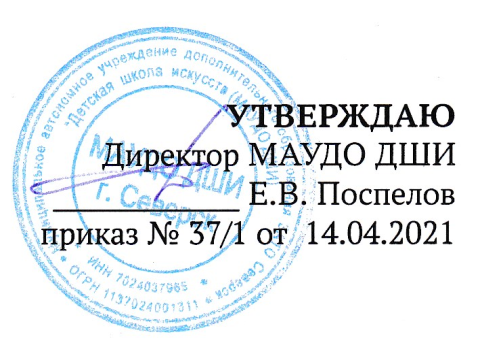 Наименование организации (полное и сокращенное, по уставу)Муниципальное автономное учреждение дополнительного образования  ЗАТО Северск «Детская школа искусств». МАУДО ДШИ.Юридический адрес636039  Российская Федерация, Томская область, ЗАТО Северск, г. Северск, ул. Курчатова, 7Фактический адрес: - корпус №1: 636039  Российская Федерация, Томская область, ЗАТО Северск, г. Северск, ул. Курчатова, 7;- корпус №2: 636000 Российская Федерация, Томская область, ЗАТО Северск, г. Северск, ул. 40 лет Октября, 4;- корпус №3: 636037 Российская Федерация, Томская область, ЗАТО Северск, г. Северск, пр. Коммунистический, 137;- корпус №4: 636013 Российская Федерация, Томская область, ЗАТО Северск, г. Северск, ул. Победы, 29.Телефон/факстелефон: 8 (3823) 52-35-80               8 (3823) 54-79-51факс:       8(3823) 52-36-96 E-mail:  dshi-seversk@mail.ru         Организационно-правовая формаМуниципальное автономное образовательное учреждениеГод создания учреждения, название правового акта в соответствии с Постановлением Администрации ЗАТО Северск от 21.06.2013 №1511 «О реорганизации Муниципального бюджетного образовательного учреждения дополнительного образования детей «Центр детского творчества» и Муниципального бюджетного образовательного учреждения дополнительного образования детей «Детская музыкальная школа имени П.И. Чайковского».Учреждение является правопреемником по всем правам и обязанностям Муниципального бюджетного образовательного учреждения дополнительного образования детей «Центр детского творчества» и Муниципального бюджетного образовательного учреждения дополнительного образования детей «Детская музыкальная школа имени П.И. Чайковского»Свидетельство о поставке на учёт юридического лицавыдано Федеральной налоговой службой по ЗАТО Северск Томской области 21 октября 2013г. серия 70 № 001689271.  Лицензиявыдано Комитетом по контролю, надзору и лицензированию в сфере образования Томской области Распоряжение от 30.10.2013г. №973-р. Лицензия №1335 от 30.10.2013г. Серия 70 Л01 № 0000269Дата постройки (ввода в эксплуатацию) занимаемого здания (помещения)корпус № 1 (ул. Курчатова,7) - 1971 г.корпус № 2 (ул. 40 лет Октября,4) - 1961г.корпус № 3 (пр. Коммунистический, 137) - 1989 г. корпус № 4 (ул. Победы, 29) - 2000г.Учредительгородской округ ЗАТО Северск Томской области.Функции и полномочия учредителя Учреждения осуществляет Управление культуры Администрации ЗАТО Северск  (далее – Учредитель). Управление имущественных отношений Администрации ЗАТО Северск осуществляет полномочия собственника в отношении муниципального имущества, закрепленного за Учреждением на праве оперативного управления.Общая площадь учреждениякорпус № 1-3527,3 кв. м.корпус № 2-2567,5 кв. м.корпус № 3-378,7 кв. м.корпус № 4-117,6 кв. м.- площадь основных помещенийкорпус № 1-2220,7 кв. м. корпус № 2-1753,8 кв. м. корпус № 3-286,1 кв. м. корпус № 4-117,6 кв. м.- площадь вспомогательных помещенийкорпус № 1-1306,6 кв. м.корпус № 2-813,7 кв. м.корпус № 3 -92,6 кв. м.корпус № 4 -117,6 кв. м.-площадь прилегающей территории17335 кв. м.Число списочного состава основных  работников всего: из них:- руководство- преподаватели- вспомогательный персонал 16959767Число совместителей всего:из них:- преподавателей- вспомогательный персонал20137- работники, имеющие звания и государственные награды («Заслуженный работник культуры РФ», «Заслуженный деятель искусств» и т.д.) 1.Водзинская Елена Сергеевна – почетный работник общего образования РФ 2.Плеханова Татьяна Анатольевна – почетный работник общего образования РФ 3.Степаненко Людмила Александровна – почетный работник общего образования РФПоступило в отчетном (2020) году финансовых средств (тыс. руб.), из них:                         95 891.3 т.р.- из бюджета94 037.7 т.р.- по предпринимательской деятельности и иной приносящей доход деятельности   1 853.6 т.р.Численность работников всегоИз них штатныхИз них штатныхИз них штатныхИз них штатныхиз числа штатных работников имеют стажиз числа штатных работников имеют стажиз числа штатных работников имеют стажиз числа штатных работников имеют стажиз числа штатных работников имеют стажиз числа штатных работников имеют стажиз числа штатных работников имеют стажиз числа штатных работников имеют стажЧисленность работников всеговсеговспомогательного персоналаспециалистовспециалистовот 3 до 6 летот 6 до 10 летсвыше 10 летсвыше 15 летсвыше 20 летсвыше 30 летМенее 3 летМенее 1 годаЧисленность работников всеговсеговспомогательного персоналаИмеют высшее спецальное образованиеИмеют среднее спецальное образованиеот 3 до 6 летот 6 до 10 летсвыше 10 летсвыше 15 летсвыше 20 летсвыше 30 летМенее 3 летМенее 1 года2017182158185640579735941020181781551858355979319112202018015718766837893294122020189169167771371513349241На дату Уровень образования Уровень образования Уровень образования Уровень образованияВозрастные группыВозрастные группыВозрастные группыВозрастные группы Объем учебной нагрузкиНа датуОбщее кол-во педагогических работников (штат)Кол-во педагогических работников с высшим образованиемВ том числе с высшим образованием в области искусств, соответствующее профилю преподаваемого учебного предмета(учитывается подготовка по направлениям «культура и искусство», а не «образование и педагогические науки»)Среднее профессиональноедо 35 летдо 55 летдо 65 летсвыше 65 летОбъем учебной нагрузки на 1 преподавателя в ставках (ед.)31.12.2097585839103830191,76Категории работниковКоличество работниковФорма обученияСрок и место проведенияТемаПреподаватели2ОчнаяКПК15.01 - 30.01.2020ТОИУМЦКИ г. ТомскТеория музыкиПреподаватели2ОчнаяКПК22.01-23.01.2020,ОГАПОУ «Томский музыкальный колледж имени Э. В. Денисова»,г. ТомскИмпровизация как целостный навык (в движении, голосе, музыкальном мышлении, инструментальной деятельности»Преподаватели2ОчнаяДПП03.04.2019-30.06.2020г. Томск ТОИУМЦКИТеория музыкиПреподаватели2ОчнаяКПК27.03-18.05.2020ТОИУМЦКИ г. ТомскИнструментальное исполнительство Инновационные и традиционные формы преподавания в классе струнно-смычковых инструментов  (скрипка/виолончель)Преподаватели2ОчнаяКПК01.06-05.06.2020ГБУ ДПО НО «Учебно-методический центр художественного образования»г. Нижний НовгородИнструментальное исполнительство (народные инструменты)Преподаватели5ОчнаяКПК16.04-30.04.2020ТОИУМЦКИ г. ТомскИнструментальное исполнительство. Инновационные и традиционные формы преподавания в классе фортепианоКонцертмейстеры3ОчнаяКПК16.04-30.04.2020ТОИУМЦКИ г. ТомскИнструментальное исполнительство. Фортепиано-ансамбль, концертмейстер»Специалист отдела кадров1ДистанционнаяКПК25.05 – 02.06. 2020ФГБОУ ВО «Саратовская государственная консерватория имени Л.В. Собинова» в рамках федерального проекта «Творческие люди» национального проекта «Культура» на 2020 годПравовые и организационные механизмы повышения эффективности управления организацией в сфере культуры и образования.Педагоги-организаторы2ДистанционнаяКПК08.06 – 15.06. 2020ФГБОУ ВО «Саратовская государственная консерватория имени Л.В. Собинова» в рамках федерального проекта «Творческие люди» национального проекта «Культура» на 2020 годОсобенности маркетинга в сфере культуры и инструменты продвижения творческого продуктаДиректор1ДистанционнаяКПК25.05 – 02.06. 2020ФГБОУ ВО «Саратовская государственная консерватория имени Л.В. Собинова» в рамках федерального проекта «Творческие люди» национального проекта «Культура» на 2020 годМеханизмы управленческих решений в разработке и реализации арт-проектов (от идеи до гранта)Преподаватели16ОчнаяКПК14.09-30.09.2020ТОИУМЦКИ г. ТомскИнновационные и традиционные формы преподавания в классе фортепианоПреподаватели9ОчнаяКПК05.10–18.10.2020 ТОИУМЦКИ г. ТомскИнновационные и традиционные формы преподавания в классе народных инструментов (домра, гитара, балалайка)Специалист отдела кадров1ДистанционнаяКПП13.07–19.10.2020ООО «Прогресс»г. Ханты-МансийскОрганизация отдела кадров в современных условияхПедагог-организатор1ОчнаяКПК19.10–30.10.2020 ТОИУМЦКИ г. ТомскОрганизация массовых мероприятийДиректорМастер-классы28.10–31.10.2020г. МоскваМастер-классы  в рамках Всероссийского образовательного Форума «Достояние России. Искусство и культура – детям» 2020Заместители  директора2Мастер-классы28.10–31.10.2020г. МоскваМастер-классы  в рамках Всероссийского образовательного Форума «Достояние России. Искусство и культура – детям» 2020Преподаватели20Мастер-классы28.10–31.10.2020г. МоскваМастер-классы  в рамках Всероссийского образовательного Форума «Достояние России. Искусство и культура – детям» 2020Педагоги-организаторы3ДистанционнаяКПК13.11.2020Площадка  Экспертной группы по образованию рабочей группы по вопросам совершенствования государственной политики в сфере развития информационного общества Комитета Совета Федерации по конституционному законодательству и государственному строительству по адресу www.Единыйурок.рфОбработка персональных данных в образовательных организацияхСпециалист отдела кадров1ДистанционнаяКПК13.11.2020Площадка  Экспертной группы по образованию рабочей группы по вопросам совершенствования государственной политики в сфере развития информационного общества Комитета Совета Федерации по конституционному законодательству и государственному строительству по адресу www.Единыйурок.рфОбработка персональных данных в образовательных организацияхДиректор1ДистанционнаяКПК13.03-19.03.2020ООО «Деловой партнёр охраны труда»Обучение по охране труда для руководителей и специалистов предприятий, организаций всех форм собственностиУчебно-вспомогательный персонал (начальники хозяйственных отделов, специалист по охране труда)3ДистанционнаяКПК20.03-26.03.2020ООО «Деловой партнёр охраны труда»Обучение по охране труда для руководителей и специалистов предприятий, организаций всех форм собственностиДиректор1ДистанционнаяКПК05.06-18.06.2020ООО «Деловой партнёр охраны труда»Антитеррористическая защищенность объекта (территории)Специалист по охране труда1ДистанционнаяКПК05.06-18.06.2020ООО «Деловой партнёр охраны труда»Антитеррористическая защищенность объекта (территории)Директор1ОчнаяКПК15.09-16.09.2020МКУ «Единая дежурно-диспетчерская служба ЗАТО Северск»Пожарно-технический минимум для руководителей и специалистов, ответственных за пожарную безопасность в организацияхУчебно-вспомогательный персонал (начальник хозяйственного отдела)1ОчнаяКПК15.09-16.09.2020,МКУ «Единая дежурно-диспетчерская служба ЗАТО Северск»Пожарно-технический минимум для руководителей и специалистов, ответственных за пожарную безопасность в организацияхСпециалист по охране труда1ОчнаяКПК13.04-17.04.2020МКУ «Единая дежурно-диспетчерская служба ЗАТО Северск»Пожарно-технический минимум для руководителей и специалистов, ответственных за пожарную безопасность в организацияхСпециалист по охране труда1ОчнаяКПК04.02-06.02.2020МКУ «Единая дежурно-диспетчерская служба ЗАТО Северск»Специалисты организаций, специально уполномоченные на решение задач в области защиты населения и территорий от ЧСИТОГО обучено работников:85Доля повысивших квалификацию от общего числа работников учреждения:55%Форма наградыФорма наградыФИОнагражденныхФИОнагражденныхЗа что присуждена наградаУК Администрации ЗАТО СеверскУК Администрации ЗАТО СеверскУК Администрации ЗАТО СеверскУК Администрации ЗАТО СеверскУК Администрации ЗАТО СеверскБлагодарственное письмо УК Администрации ЗАТО СеверскДушкин С.С.Гахова Д.В.Душкин С.С.Гахова Д.В.За активное участие в проведении праздничных мероприятий, посвященных 75-ой годовщине Победы в Великой Отечественной войне 1941-1945 г.г.За достижения в профессиональной деятельности, большой вклад в развитие дополнительного образования в ЗАТО Северск и в связи с 45-летием со дня рожденияЗа активное участие в проведении праздничных мероприятий, посвященных 75-ой годовщине Победы в Великой Отечественной войне 1941-1945 г.г.За достижения в профессиональной деятельности, большой вклад в развитие дополнительного образования в ЗАТО Северск и в связи с 45-летием со дня рожденияБлагодарность УК Администрации ЗАТО СеверскПочетная грамота УК Администрации ЗАТО СеверскМэра ЗАТО Северск, Думы ЗАТО Северск, Администрации ЗАТО СеверскМэра ЗАТО Северск, Думы ЗАТО Северск, Администрации ЗАТО СеверскМэра ЗАТО Северск, Думы ЗАТО Северск, Администрации ЗАТО СеверскМэра ЗАТО Северск, Думы ЗАТО Северск, Администрации ЗАТО СеверскМэра ЗАТО Северск, Думы ЗАТО Северск, Администрации ЗАТО СеверскЗанесении фотографии на Доску почета ЗАТО СеверскКоролева М.В.Королева М.В.За вклад в социально-экономическое развитие закрытого административно-территориального образования, образцово выполнение трудовых обязанностей, продолжительный и безупречный труд, новаторство и другие достижения в различных сферах деятельности.За вклад в социально-экономическое развитие закрытого административно-территориального образования, образцово выполнение трудовых обязанностей, продолжительный и безупречный труд, новаторство и другие достижения в различных сферах деятельности.Благодарственное письмо Администрации ЗАТО СеверскЖданович И.В.Жолобова С.В.Косенко М.В.Сосина С.Ю.Жданович И.В.Жолобова С.В.Косенко М.В.Сосина С.Ю.За многолетний добросовестный труд, достигнутые успехи в профессиональной деятельности и в связи с профессиональным праздником Днем работника культуры и Всемирного дня театраЗа многолетний добросовестный труд, достигнутые успехи в профессиональной деятельности и в связи с профессиональным праздником Днем работника культуры и Всемирного дня театраБлагодарность Администрации ЗАТО СеверскКосарева Т.В.Косарева Т.В.За многолетний добросовестный труд, достигнутые успехи в профессиональной деятельности и в связи с профессиональным праздником Днем работника культуры и Всемирного дня театраЗа многолетний добросовестный труд, достигнутые успехи в профессиональной деятельности и в связи с профессиональным праздником Днем работника культуры и Всемирного дня театраПочетная грамота Администрации ЗАТО СеверскКнязева Е.В.Князева Е.В.За многолетний добросовестный труд, достигнутые успехи в профессиональной деятельности и в связи с профессиональным праздником Днем работника культуры и Всемирного дня театраЗа многолетний добросовестный труд, достигнутые успехи в профессиональной деятельности и в связи с профессиональным праздником Днем работника культуры и Всемирного дня театраДепартамент по культуре и туризму Томской областиДепартамент по культуре и туризму Томской областиДепартамент по культуре и туризму Томской областиДепартамент по культуре и туризму Томской областиДепартамент по культуре и туризму Томской областиПочетная грамота Департамента по культуре и туризму Томской областиПочетная грамота Департамента по культуре и туризму Томской областиВасильев Н.В.Васильев Н.В.За многолетний добросовестный труд, достигнутые успехи в профессиональной деятельностиАдминистрации Томской областиАдминистрации Томской областиАдминистрации Томской областиАдминистрации Томской областиАдминистрации Томской областиЛауреат премии Томской областиЛауреат премии Томской областиМинкультуры Российской Федерации, Государственные наградыМинкультуры Российской Федерации, Государственные наградыМинкультуры Российской Федерации, Государственные наградыМинкультуры Российской Федерации, Государственные наградыМинкультуры Российской Федерации, Государственные наградыЗначимые награды государственных и негосударственных фондов и пр.Значимые награды государственных и негосударственных фондов и пр.Значимые награды государственных и негосударственных фондов и пр.Значимые награды государственных и негосударственных фондов и пр.Значимые награды государственных и негосударственных фондов и пр.№Инструменты, отделения2020 годВсегообучающихсяКоличественнаяуспеваемостьКачественнаяуспеваемостьВсегообучающихся КоличественнаяуспеваемостьКачественнаяуспеваемость№Инструменты, отделения2020 годЯнварь - майЯнварь - майЯнварь - майСентябрь-декабрьСентябрь-декабрьСентябрь-декабрь1Фортепиано238999123898882Народные инструменты1831007419197753Электронные инструменты10100909100894Духовые и ударные инструменты                    77100937599 875Струнно-смычковые инструменты                  271008529100866Хоровое пение7299778096817Музыкальный фольклор4498735088788Музыкальный фольклор (Родничок)45100100461001009Хореографическое творчество  (ДПП)711008992957810Хореографическое творчество  (ДОП)23610010024110010011Эстрадное пение831001008210010012Искусство театра11010010012210010013Декоративно-прикладное творчество35210010034910010014ДОП по сетевому взаимодействию 322100100266100100ВСЕГО:ВСЕГО:18701870ОтделениеПериодВид аттестацииСредний балл% колич./качест.Отделение фортепианофевральТехнический зачет4,3Отделение фортепианомайАкадем.концерт4,5Отделение фортепианооктябрьТехнический зачет4,3Отделение фортепианодекабрьАкадем.концерт4,4Отделение оркестровых инструментовфевральТехнический зачет4,1Отделение оркестровых инструментовмайАкадем.концерт4,3Отделение оркестровых инструментовоктябрьТехнический зачет4,4Отделение оркестровых инструментовдекабрьАкадем. концерт4,4Отделение народных инструментовфевральТехнический зачет4,2Отделение народных инструментовмайАкадем. концерт4,3Отделение народных инструментовоктябрьТехнический зачет4,4Отделение народных инструментовдекабрьАкадем. концерт4,6Вокально-хоровое отделение майАкадем. концерт4,5Музыкально-теоретическое отделение майКонтрольный урок100 / 92,9Музыкально-теоретическое отделение декабрьКонтрольный урок99 / 88,2Хореографическое отделение майКонтрольный урок /экзамен100 / 85Хореографическое отделение декабрьКонтрольный урок100 / 872019-2020 годОбразовательные программыОбразовательные программыВсегоС отличиемОТДЕЛЕНИЯ, направленияДополнительные предпрофессиональныепрограммы - ДППДополнительные общеразвивающие программы - ДОПВсегоС отличиемФортепиано-26267Народные инструменты334376Оркестровые инструменты28105Вокально-хоровое-17173Хореографическое-22225Театральное-19194ДПТ-6565-ИТОГО519119630ФИО выпускникаГод окончанияДШИСпециальность,по которой окончил ДШИГод поступленияНаименование ссуза/вуза,в который поступил1Андреев Владислав Евгеньевич2019Театральное2020Российский государственный институт сценических искусств  г.С-Петербург2Галевская Екатерина Евгеньевна2019Театральное2020С-Петербургский государственный институт культуры 3Афонина Арина Артуровна2017Фортепиано2020ТМК имени Э.Денисова4Бирбиренкова Мария Сергеевна2016Хоровое пение2020ТМК имени Э.Денисова5Дворникова Анастасия Владимировна2015Фольклор2020ТМК имени Э.Денисова6Архипова Елизавета Александровна2018Фортепиано2020ТМК имени Э.Денисова7Жарков Иван Евгеньевич2020ДППУдарные инструменты2020ТМК имени Э.Денисова8Осипова АнастасияСергеевна2018Фортепиано2020ТМК имени Э.Денисова9Малевич Антон Алексеевич2021Гитара2020ТМК имени Э.Денисова10Трубченко ЛидияДмитриевна2018Хореографическое творчество2020ТГКСКТиИ11Виноградова Елизавета Александровна2021Театральное2020ТГКСКТиИ12Анисимова Дарья Алексеевна2020Фортепиано2020ТГКСКТиИ13Платонова Анна Николаевна2020Фортепиано2020Челябинский государственныйинститут культурыНазвание фестиваля, конкурса (семинара и пр.)ОрганизаторыУровень мероприятия (международный, всероссийский, региональный, областной, пр.)Дата проведения и место проведения мероприятияНаграда учреждения(или форма участия)Образовательная программа по теоретическим дисциплинам «Форум юных теоретиков», г. ТомскУправление культуры администрации Города Томскамуниципальныйянварь г. Томск23 диплома победителяСмотр-конкурс самодеятельного художественного творчества «Солдаты антитеррора», г. СеверскДивизия СибО ВНГ РФмуниципальныйапрельг. Северск1 местоГородской конкурс фольклорных ансамблей и малых форм «Томские кружева» в рамках городской программы воспитания и дополнительного образования «Россыпь талантов», г. ТомскДепартамент образования администрации г. ТомскаМАОУ ДО Центр сибирского фольклора г. Томскамуниципальныйапрельг. Томсктри 1 места2 местоIII Муниципальный конкурс юных пианистов «Открытый рояль», г. СеверскУправление культуры администрации ЗАТО Северскмуниципальныйдекабрьг. Северск4 Лауреата 1 степени9 Лауреатов 2 степени6 Лауреатов 3 степени8 Дипломантов 1 степени4 Дипломанта 2 степени4 Дипломанта  3 степениФотоконкурс «Моя профессия – мой выбор», г. СеверскУправление культуры администрации ЗАТО Северскмуниципальныйдекабрьг. Северск8 сертификатовV Областной конкурс исполнителей на народных инструментах, г. ТомскДепартамент по культуре и туризму Томской областиОГАПОУ «ТМК имени Э.В. Денисова»региональныйянварьг. ТомскЛауреат I степени3 Лауреата II степениЛауреат III степени3 ДипломаОбластной конкурс им. Ф.Шопена «Прелюдия», г. ТомскЦентр польской культуры «Дом польский» в ТомскеМАОУ «Заозерная СОШ № 16», г. Томскрегиональныйянварьг. ТомскЛауреат II степениОткрытый фестиваль-конкурс творчества детей и молодежи «Рождественская сказка», г. ТомскДепартамент образования администрации г. ТомскаМБОУ ДО ДДиЮ «Факел», г. Томскрегиональныйянварь г. ТомскДиплом 1 степениДиплом 2 степениIX Областная олимпиада «Территория творчества – начало!», г. ТомскДепартамент по культуре и туризму Томской областиОГАПОУ «ГКСКТИИ», г. Томскрегиональныймартг. Томск2 Лауреата 1 степени2 Лауреата 3 степени3 Дипломанта 1 степени4 УчастникаРегиональный фестиваль с международным участием «Пасхальная радость», г. ТомскДепартамент общего образования Томской области Департамент по культуре и туризму Томской областиДепартамент профессионального  образования Томской областиТомская епархия Русской Православной ЦерквиКолпашевская епархия Русской Православной Церквирегиональныйапрельг. ТомскЧетыре 1 местаТри 2 местаVIII областной фестиваль детских самодеятельных театров «Майский жук», г. ТомскДепартамент по культуре Томской областиТомское региональное отделение Союза театральных деятелей РФТомский областной театр юного зрителярегиональныймайг. ТомскЛучший спектакль, посвященный 75-летию Великой ПобедыКонкурс «Мой край любимый», посвященный 215-летию Томской губернииДепартамент по культуре Томской областиОГАПОУ «ГКСКТИИ», г. Томскрегиональныймайг. Томск2 Лауреата 2 степениДипломант 1 степени2 Диплома участника VII Открытый городской конкурс юных исполнителей «Первые шаги», г. ТомскУправление культуры администрации Города ТомскаМБОУДО «ДМШ № 2», г. Томскрегиональныймайг. ТомскЛауреат 3 степениОбластной конкурс детских и юношеских хореографических коллективов, г. ТомскДепартамент по культуре Томской областиОГАПОУ «ГКСКТИИ», г. Томскрегиональныйоктябрьг. Томск3 Лауреата 3 степениДипломант 1 степени3 Диплома участникаРегиональный конкурс танцевальных флешмобов «Движение в танце», г. ОренбургОренбургское региональное отделение Российского движения школьников Оренбургская областная общественная организация «Федерация детских организаций»региональныйоктябрьг. Оренбургрезультат ожидаетсяXXVI Областной фестиваль детских самодеятельных театральных коллективов «ГримМаски», г. ТомскДепартамент общего образования Томской областиОГБОУДО «Областной центр дополнительного образования детей»Союз детских организаций Томской области «Чудо»региональныйоктябрьг. ТомскЛауреат 2 степениIV Открытый областной конкурс «Музыка с экрана», посвященный 75-летию Победы, г. ТомскДепартамент по культуре Томской областиОГАПОУ «ТМК имени Э.В. Денисова»региональныйоктябрьг. Томск2 Лауреата 1 степени4 Лауреата 2 степениЛауреат 3 степениVII Областная выставка-конкурс «Мой край сибирский», г. ТомскДепартамент 
по культуре Томской областиУправление культуры администрации Города ТомскаОГОАУ ДПО ТОИУМЦКИ, г. Томскрегиональныйоктябрьг. Томск2 Лауреат 1 степениЛауреат 2 степени4 Дипломанта 1 степениОбластной театральный конкурс детских и юношеских коллективов, г. ТомскДепартамент по культуре Томской областиОГАПОУ «ГКСКТИИ», г. Томскрегиональныйоктябрьг. ТомскЛауреат 1 степениОбластной конкурс академических хоровых коллективов и ансамблей «Жаворонки», г. ТомскДепартамент по культуре Томской областиУправление культуры Администрации г. ТомскаОГОАУ ДПО ТОИУМЦКИ, г. Томскрегиональныйноябрьг. Томск2 Лауреата 2 степениVIII Областной конкурс «Юный пианист»,г. ТомскДепартамент по культуре Томской областиОГАПОУ «ТМК имени Э.В. Денисова»региональныйдекабрьг. Томск2 Лауреата 1 степениЛауреат 2 степени5 Лауреатов 3 степени3 Диплома3 участникаV Областной фестиваль-конкурс «Окно в мир», г. ТомскДепартамент по культуре Томской областиОГАПОУ «ГКСКТИИ», г. Томскрегиональныйдекабрьг. ТомскЛауреат 1 степениЛауреат 2 степениЛауреат 3 степениVII Областной губернаторский конкурс молодых исполнителей«Дети играют с оркестром», г. ТомскАдминистрация Томской областиДепартамент по культуре Томской областиОГАУК «Томская областная государственная филармония»региональныйдекабрьг. Томск2 Диплома победителяДиплом финалиста3 участникаКонкурс «Мой край любимый», посвященный присвоению Томску почетного звания «Город трудовой доблести»Департамент по культуре Томской областиОГАПОУ «ГКСКТИИ», г. Томскрегиональныйдекабрьг. Томск2 Дипломанта 1 степениучастникV Открытый межрегиональный фестиваль исполнительского мастерства преподавателей ДМШ и ДШИ «Ars Longa»,г. ТомскДепартамент по культуре Томской областиУправление культуры Администрации г. Томскамежрегиональныйянварь г. Томск3 Лауреата I степени2 Лауреата II степени4 Лауреата III степениДипломант I степенилучший концертмейстерIV Межрегиональный конкурс исполнителей на народных инструментах «Встречи в Стрежевом», г. СтрежевойДепартамент по культуре Томской областиМКУ «Управление культуры спорта и молодежной политики Администрации городского округа Стрежевой»межрегиональныйфевральг. СтрежевойЛауреат I степениЛауреат II степениЛауреат III степениДипломV Межрегиональный конкурс молодых исполнителей на классической гитаре им. Ю. А. Зырянова, г. НовосибирскМинистерство культуры Новосибирской областиНовосибирский областной колледж культуры и искусствмежрегиональныйфевральг. НовосибирскЛауреат 3 степениМежрегиональный тематический фотоконкурс «Зимушка-Зима», г. БарнаулМБУ ДО «Барнаульская городская станция юных техников»АНО «Центр проектных решений общественно-активных школ», г. Барнаулмежрегиональныйфевральг. БарнаулДиплом за 2 место 2 Диплома2 сертификатаМежрегиональный конкурс «Новогоднее настроение», г. ТомскОГБУ ДПО ТОИПКРО, г. Томскмежрегиональныйфевральг. Томск3 Диплома 2 степениIII Межрегиональный конкурс юных пианистов им. А.Рубинштейна, г. ТомскДепартамент по культуре Томской области Управление культуры администрации Города Томскамежрегиональныйоктябрьг. Томск2 Лауреата 1 степениЛауреат 2 степени 2 Лауреата 3 степениДипломант 2 степениДипломМежрегиональная выставка-конкурс изобразительного творчества «Пусть всегда будет солнце!», г. ТомскМБУДО «Художественная школа», г. Северскмежрегиональныйоктябрьг. ТомскГран-при1 место2 местоДиплом «Вдохновение»IV открытый межрегиональный вокальный конкурс им. А.Г. Рубинштейна, г. ТомскДепартамент по культуре Томской области Управление культуры администрации Города Томскамежрегиональныйноябрьг. ТомскX Открытый межрегиональный конкурс молодых исполнителей на духовых и ударных инструментах, г. ТомскДепартамент по культуре Томской областиУправление культуры администрации Города Томскамежрегиональныйдекабрьг. Томск3 Лауреата 2 степени3 Лауреата 3 степени2 ДипломантаВыставка-конкурс медведей ручной работы в рамках V межрегионального медвежьего фестиваля «Медвежий угол», г. ТомскДепартамент по культуре Томской областиДНТ «Авангард»Первый музей славянской мифологиимежрегиональныйдекабрьг. Томск3 Диплома участникаМежрегиональная выставка-конкурс изобразительного творчества «Пусть всегда будет солнце!», г. СеверскМБУДО «Художественная школа», г. Северскмежрегиональныйдекабрьг. ТомскГран-при1 место2 место2 Диплома4 участникаV всероссийский форум «Дорога вдохновения», г. ТомскФонд поддержки и помощи талантам «Время чудес»всероссийскиймартг. Томск2 Лауреата 1 степени4 Лауреата 2 степениЛауреат 3 степениЛучший номерIX Всероссийский конкурс «Гордость России», г. МоскваЦентр организации и проведения Международных и Всероссийских дистанционных мероприятий «Гордость России»всероссийскиймайг. Томск6 Дипломов 1 степени 4 Диплома 2 степениIV Всероссийский творческий конкурс «Вдохновение», г. ЧелябинскВсероссийский центр развития творчества «Жар-птица»всероссийскиймайг. Челябинск2 Лауреата 1 степени3 Лауреата 2 степениЛауреат 3 степениВсероссийский фольклорный конкурс «Казачий круг», г. ОмскОмская региональная общественная организация «Центр казачьей культуры «Ермак»всероссийскиймайг. Омск2 ДипломаВсероссийский конкурс «Вехи великой Победы -75»Центр дистанционного творческого и интеллектуального развития «Крылья творчества»всероссийскиймайг. Москва8 Лауреатов 1 степени5 Лауреатов 2 степениВсероссийский конкурс рецензий, г. Санкт-ПетербургМинистерство культуры РФФГБУК «Федеральный центр поддержки гастрольной деятельности»всероссийскиймайг. Санкт-ПетербургДиплом участникаII Всероссийский виртуальный конкурс-фестиваль «Созвездие улыбок. Исполнительское мастерство», РоссияФонд поддержки и помощи талантам «Время чудес»всероссийскийиюньРоссия3 Лауреата 2 степениIV Всероссийский виртуальный конкурс-фестиваль «Созвездие улыбок. Cолоизоляция», РоссияФонд поддержки и помощи талантам «Время чудес»всероссийскийиюньРоссия3 Лауреата 1 степениX Всероссийский конкурс «Надежды России», г. МоскваЦОПДМ «Надежды России»всероссийскийиюньг. Москва2 Лауреата 1 степени2 Лауреата 2 степени2 Лауреата 3 степениВсероссийский конкурс для дошкольников и школьников «Радуга талантов», г. ТомскТомский педагогический государственный университетЦентр новых образовательных технологий ТГПУвсероссийскийиюньг. Томск1 место2 местоВсероссийский дистанционный конкурс «Осень золотая», г. БарнаулОДА «Озарение», г. Барнаулвсероссийскийсентябрьг. БарнаулДиплом 1 степениI Всероссийская виртуальная олимпиада «Олимпик-тайм»Фонд поддержки и помощи талантам «Время чудес»всероссийскийсентябрьг. Топки2 местоВсероссийский конкурс музыкального творчества «Таланты России», г. МоскваФестиваль международных и всероссийских дистанционных конкурсов «таланты России»всероссийскийсентябрьг. Москва3 Лауреата 1 степениII Всероссийский конкурс по вокалу «Поющая Сибирь», г. ТомскДепартамент по культуре Томской областиОГОАУ ДПО ТОИУМЦКИ, г. Томсквсероссийскийноябрьг. Томск2 Лауреата 3 степени6 Дипломантов 1 степениОбщероссийский конкурс «Молодые дарования России», г. МоскваМинистерство культуры РФФГПОУ «Академическое музыкальное училище при Московской государственной консерватории им. П.И. Чайковского»всероссийскийноябрь г. Москва2 место3 местоВсероссийский конкурс творческих работ «Мастерская творца», г. ТомскМинистерство просвещения РФФГБОУВО ТГПУ г. Томсквсероссийскийдекабрьг. Томск1 местоВсероссийский фестиваль-конкурс искусств «Крылья», г. НовосибирскООО «Атмосфера»всероссийскийдекабрьг. НовосибирскЛауреат 1 степени4 Лауреата 2 степени3 Лауреата 3 степени2 Дипломанта 1 степениВсероссийский многожанровый конкурс «Утренняя звезда», г. Санкт-ПетербургООО «Vkulture.art»всероссийскийдекабрьг. Санкт-ПетербургЛауреат 1 степени2 Лауреата 2 степениЛауреат 3 степениVII Международный конкурс-фестиваль «Сибирские мотивы», г. НовосибирскФонд поддержки детского и юношеского творчества«Новое поколение», г. Новосибирскмеждународныймартг. НовосибирскЛауреат 3 степениМеждународный многожанровый детский, взрослый и профессиональный конкурс – фестиваль «Созвездие талантов» проекта «Музыкальный звездный Олимп»Автономная Некоммерческая Организация поддержки и развития детского творчества и педагогического мастерства «Калейдоскоп +»,  г. Москвамеждународныйапрель4 Лауреата 1 степениЛауреат 2 степениЛауреат 3 степениДиплом 1 степениV Международный конкурс «Весенняя мозаика», г. МоскваГБУДО г. Москвы «Детская музыкальная школа имени В.И. Мурадели»международныйапрельЛауреат 2 степени2 Лауреата 3 степени3 ДипломантаXI Международный телевизионный конкурс «Национальное достояние», г. МоскваЦентр Созвездие талантов - проведение
международных творческих конкурсовмеждународныйапрельг. МоскваЛауреат 2 степени3 Лауреат 3 степениМеждународный конкурс-фестиваль «Озорная весна», г. МоскваФонд поддержки и развития детского творчества «Планета талантов»международныйапрельг. МоскваЛауреат 3 степениIV Международный конкурс инструментальной музыки соло, ансамблей, оркестров и кавер-групп «Царица музыка XXI века», г. Ростов-на-ДонуКультурно-образовательный проект СРТОО «Радость планеты» международныймайг. Ростов-на-ДонуЛауреат 3 степениМеждународный конкурс-фестиваль в рамках проекта «Планета талантов», г. МоскваФонд поддержки и развития детского творчества «Планета талантов»международныймайг. МоскваЛауреат 2 степениII Международный заочный фестиваль-конкурс юных композиторов им. А.С. Белобородова «Музыка – моя душа», г. ПетрозаводскУправление культуры Петрозаводского городского округаМБОУ ДО Петрозаводского городского округа «Детская музыкально-хоровая школа»международныймайг. ПетрозаводскСпец. дипломДиплом ЛауреатаМеждународный многожанровый детский, взрослый, профессиональный конкурс-фестиваль «Триумф звезд» проекта «Музыкальный звёздный Олимп», г. Санкт-ПетербургОрганизация поддержки и развития детского творчества и педагогического мастерства «Калейдоскоп +»,  г. Москвамеждународныйиюльг. Санкт-ПетербургЛауреат 1 степениЛауреат 3 степениДиплом «За любовь к музыке»Диплом «За лучший сценический образ»Международный конкурс-фестиваль «Музыкальный драйв», г. МоскваОрганизация поддержки и развития детского творчества и педагогического мастерства «Калейдоскоп +»,  г. Москвамеждународныйиюльг. МоскваЛауреат 1 степениIII Международный детско-юношеский конкурс музыкантов с ограниченными возможностями по зрению, г. Санкт-ПетербургАдминистрация Красногвардейского района Санкт-Петербурга, Комитет по культуре Санкт-Петербурга Санкт-Петербургское Государственное бюджетное образовательное учреждение дополнительного образования детей «Охтинский центр эстетического воспитаниямеждународныйоктябрьг. Санкт-Петербург2 Диплома участникаVI Международный фестиваль-конкурс народной и современной хореографии «Арена», г. ТомскФестивальное движение «Атмосфера»международныйноябрьг. Томск2 Лауреата 1 степени3 Лауреата 2 степениЛауреат 3 степениXVI Международный детско-юношеский музыкальный конкурс «Теремок», г. Санкт-ПетербургКомитет по культуре Санкт-ПетербургаСПб РОО «Музыкальное общество «Друзья Терем - квартета»ГБНОУ «Санкт-Петербургский городской Дворец творчества юных»международныйноябрьг. Санкт-ПетербургЛауреат 3 степени ДипломантVI Международный онлайн фестиваль искусств «Династия» имени Павла Кадочникова, г. Санкт-ПетербургЦентр детско-юношеского технического творчества и информационных технологий Пушкинского района Санкт-Петербургамеждународныйноябрьг. Санкт-ПетербургДиплом финалистаМеждународный конкурс-фестиваль в рамках проекта «Сибирь зажигает звезды», г. ТомскФонд «Планета талантов» при поддержке Министерства культуры РФмеждународныйдекабрьг. Томск2 Лауреата 1 степениЛауреат 2 степени2 Лауреата 3 степениМеждународный интернет-проект «Души прекрасные порывы», г. МоскваФонд «Планета талантов» при поддержке Министерства культуры РФмеждународныйдекабрьг. МоскваДипломант 2 степениМеждународный конкурс-фестиваль «Осеннее Сварожье», г. МоскваФонд «Планета талантов» при поддержке Министерства культуры РФмеждународныйдекабрьг. МоскваДипломант 3 степениМеждународный детский и юношеский интернет-конкурс «Широка страна моя родная», г. МоскваФонд «Планета талантов» при поддержке Министерства культуры РФмеждународныйдекабрьг. МоскваЛауреат 3 степени№ п/пФ.И. учащегосяНазвание стипендии1Авдеев АрсенийСтипендия Администрации ЗАТО Северск детям и молодежи за достижения в области культуры и искусств2Андрианова ЕлизаветаСтипендия Администрации ЗАТО Северск детям и молодежи за достижения в области культуры и искусств3Голикова МарияСтипендия Администрации ЗАТО Северск детям и молодежи за достижения в области культуры и искусств4Дедова ДарьяСтипендия Администрации ЗАТО Северск детям и молодежи за достижения в области культуры и искусств5Жарков ИванСтипендия Администрации ЗАТО Северск детям и молодежи за достижения в области культуры и искусств6Журавлева МаргаритаСтипендия Администрации ЗАТО Северск детям и молодежи за достижения в области культуры и искусств7Степанова УльянаСтипендия Администрации ЗАТО Северск детям и молодежи за достижения в области культуры и искусств8Цурикова СофьяСтипендия Администрации ЗАТО Северск детям и молодежи за достижения в области культуры и искусств1Жарков ИванОбщероссийский конкурс «Молодые дарования России»2Шелгачёва ОльгаОбщероссийский конкурс «Молодые дарования России»Наименование проекта Финансирование проекта 
с указанием бюджетовРезультат реализации проекта 
Всероссийский конкурс проектов военно-исторической тематики номинация: проекты по организации  и проведению  военно-исторических фестивалей.Название проекта: Фестиваль - батл «Музыкальная Победа»г. Москва-Заявка 26388954Открытый публичный конкурс  среди некоммерческих организаций  по разработке и реализации  социально-значимых проектовНазвание проекта: Фестиваль - батл «Музыкальная Победа»г. Москва-Заявка 252ФИО, должностьУровень (международный, всероссийский, региональный, областной и пр.)Награда Колесникова Л.В.,преподавательМеждународныйДипломант I cтепени XII Международный профессиональный  конкурс для педагогов «ГОРДОСТЬ РОССИИ»Демидова Е.В., преподавательМеждународныйДипломант I cтепени  XII Международный профессиональный  конкурс для педагогов «ГОРДОСТЬ РОССИИ»Косенко М.В., преподавательМеждународныйДипломант I cтепени   XII Международный профессиональный  конкурс для педагогов «ГОРДОСТЬ РОССИИ»Демидова Е.В., преподавательВсероссийскийЛауреат I степени  Всероссийский профессиональный педагогический конкурс «Исследовательские компетенции современного педагога в условиях ФГОС» (ТГПУ)Колесникова Л.В.,преподавательВсероссийскийЛауреат I степени  Всероссийский профессиональный педагогический конкурс «Исследовательские компетенции современного педагога в условиях ФГОС» (ТГПУ)Косенко М.В., преподавательВсероссийскийЛауреат I степени  Всероссийский профессиональный педагогический конкурс «Исследовательские компетенции современного педагога в условиях ФГОС» (ТГПУ)Косарева Т.В.,преподаватель
ВсероссийскийЛауреат II степени  Всероссийский профессиональный педагогический конкурс «Исследовательские компетенции современного педагога в условиях ФГОС» (ТГПУ)Лукьянова Л.Г.,преподаватель
ВсероссийскийЛауреат II степени  Всероссийский профессиональный педагогический конкурс «Исследовательские компетенции современного педагога в условиях ФГОС» (ТГПУ)Усова Т.Л.,преподаватель
ВсероссийскийЛауреат II степени  Всероссийский профессиональный педагогический конкурс «Исследовательские компетенции современного педагога в условиях ФГОС» (ТГПУ)Жолобова С.В.,преподаватель
ВсероссийскийЛауреат III степени  Всероссийский профессиональный педагогический конкурс «Исследовательские компетенции современного педагога в условиях ФГОС» (ТГПУ)Колесникова Л.В.,преподавательВсероссийскийЛауреат I степени  Всероссийский профессиональный конкурс для педагогов «Педагогическое искусство» (ТГПУ)Колесникова Л.В.,преподавательВсероссийскийЛауреат II степени  Всероссийский профессиональный конкурс для педагогов «Педагогическое искусство» (ТГПУ)Демидова Е.В., преподавательВсероссийскийЛауреат I степени  Всероссийский конкурс-фестиваль  педагогического мастерства «Вдохновение. Лучший педагогический проект»Колесникова Л.В.,преподавательВсероссийскийЛауреат I степени  Всероссийский конкурс-фестиваль  педагогического мастерства «Вдохновение. Лучший педагогический проект»Косенко М.В., преподавательВсероссийскийЛауреат I степени  Всероссийский конкурс-фестиваль  педагогического мастерства «Вдохновение. Лучший педагогический проект»Сергеева Ж.С.,преподаватель
ВсероссийскийЛауреат III степени  V Всероссийский конкурс мультимедийных и печатных работ «П.И. Чайковский в зеркале мировой культуры»Шушканова Ю.В.,преподаватель
 ВсероссийскийЛауреат III степени  V Всероссийский конкурс мультимедийных и печатных работ «П.И. Чайковский в зеркале мировой культуры»Усова Т.Л.,преподаватель
ВсероссийскийЛауреат III степени  V Всероссийский конкурс мультимедийных и печатных работ «П.И. Чайковский в зеркале мировой культуры»Колесникова Л.В.,преподавательВсероссийскийДипломант I степениV Всероссийский конкурс мультимедийных и печатных работ «П.И. Чайковский в зеркале мировой культуры»Васильев Н.В.,преподаватель ВсероссийскийЛауреат II степени  XII Всероссийский конкурс исполнительского мастерства преподавателей ДШИ городов РОСАТОМА, г. Лесной Свердловской областиАртамонов Е.М.,преподавательВсероссийскийЛауреат II степени  XII Всероссийский конкурс исполнительского мастерства преподавателей ДШИ городов РОСАТОМА, г. Лесной Свердловской областиМежакова О.В.,концертмейстерВсероссийскийЛауреат II степени  XII Всероссийский конкурс исполнительского мастерства преподавателей ДШИ городов РОСАТОМА, г. Лесной Свердловской областиПлеханова Т.А., преродавательВсероссийскийУчастникОбщероссийский конкурс «Лучший преподаватель музыкально-теоретических дисциплин детской школы искусств»Байгулова Ю.М., преподавательВсероссийскийУчастникОбщероссийский конкурс «Лучший преподаватель детской школы искусств»Нестерович О.А.,преподавательВсероссийскийУчастникОбщероссийский конкурс «Лучший преподаватель детской школы искусств»Баранович Н.Н.,преподавательМежрегиональныйЛауреат II степени  IV Межрегиональный конкурс исполнителей на народных инструментах «ВСТРЕЧИ В СТРЕЖЕВОМ».Гахова Д.В.,преподаватель
МежрегиональныйЛауреат II степени  IV Межрегиональный конкурс исполнителей на народных инструментах «ВСТРЕЧИ В СТРЕЖЕВОМ»Иванова А. В.,преподаватель
МежрегиональныйЛауреат II степени  IV Межрегиональный конкурс исполнителей на народных инструментах «ВСТРЕЧИ В СТРЕЖЕВОМ»Косенко М.В., преподавательМежрегиональныйЛауреат II степени  IV Межрегиональный конкурс исполнителей на народных инструментах «ВСТРЕЧИ В СТРЕЖЕВОМ»Васильев Е.В. (балалайка)Межакова О. В.,
концертмейстерМежрегиональныйЛауреат I степени  V Открытый межрегиональный фестиваль исполнительского мастерства преподавателей ДМШ и ДШИ «Ars Longa», г. ТомскАртамонов Е.М., (скрипка)Межакова О. В.,
концертмейстерМежрегиональныйЛауреат  II  степени V Открытый межрегиональный фестиваль исполнительского мастерства преподавателей ДМШ и ДШИ «Ars Longa», г. ТомскКвартет домристов:Баранович Н.Н.Гахова Д.В.Иванова А.В.Косенко М.В.МежрегиональныйЛауреат  II  степени V Открытый межрегиональный фестиваль исполнительского мастерства преподавателей ДМШ и ДШИ «Ars Longa», г. ТомскВокальный дуэт Хорохорина О.А. Казанцева Е.Б.,концертмейстер Киселева Е.Р.МежрегиональныйЛауреат  III степени V Открытый межрегиональный фестиваль исполнительского мастерства преподавателей ДМШ и ДШИ «Ars Longa», г. ТомскФортепианный ансамбль  учитель-ученикЛенькова В.Л.Сергеева ВарвараМежрегиональныйЛауреат  I степени V Открытый межрегиональный фестиваль исполнительского мастерства преподавателей ДМШ и ДШИ «Ars Longa», г. ТомскФортепианный ансамбль  учитель-ученикКосарева Т.В.Скворцова СофьяМежрегиональныйЛауреат  III степени V Открытый межрегиональный фестиваль исполнительского мастерства преподавателей ДМШ и ДШИ «Ars Longa», г. ТомскФортепианный ансамбль учитель-ученикВодзинская Е.С.Блажевич МайяМежрегиональныйЛауреат I степени  V Открытый межрегиональный фестиваль исполнительского мастерства преподавателей ДМШ и ДШИ «Ars Longa», г. ТомскФортепианный ансамбль учитель-ученикВодзинская Е.С.Коровина ЕваМежрегиональныйЛауреат III степени  V Открытый межрегиональный фестиваль исполнительского мастерства преподавателей ДМШ и ДШИ «Ars Longa», г. ТомскСмешанный ансамбль» Васильева И.В.Глухов А.Н.Денде В.Л.Иванов Н.В. Красильников В.В.Моисеева И.А.Новиков Н.В.МежрегиональныйЛауреат III степени  V Открытый межрегиональный фестиваль исполнительского мастерства преподавателей ДМШ и ДШИ «Ars Longa», г. ТомскГлухов А.Н.,преподаватель
МежрегиональныйДиплом I степени  V Открытый межрегиональный фестиваль исполнительского мастерства преподавателей ДМШ и ДШИ «Ars Longa», г. ТомскМежакова О. В.,
концертмейстерМежрегиональныйДиплом «Лучший концертмейстерV Открытый межрегиональный фестиваль исполнительского мастерства преподавателей ДМШ и ДШИ «Ars Longa», г. ТомскИванова С.Ю.,преподавательМежрегиональныйДиплом участникаV межрегиональный  «Медвежьего  фестиваля» (Музей славянской мифологии), г. ТомскШатохина П.Г.,преподавательМежрегиональныйДиплом участникаV межрегиональный  «Медвежьего  фестиваля» (Музей славянской мифологии), г. ТомскШерстобитова В.В.,преподавательМежрегиональныйДиплом участникаV межрегиональный  «Медвежьего  фестиваля» (Музей славянской мифологии), г. ТомскДемидова Е.В.РегиональныйЛауреат I степениОткрытый  Региональный  конкурс  педагогического (исполнительского) мастерства  в области музыкального искусства г. КемеровоИванова А.В.,преподавательРегиональныйЛауреат I степениОткрытый  Региональный  конкурс  педагогического (исполнительского) мастерства  в области музыкального искусства г. КемеровоБаранович Н.Н.,преподавательРегиональныйЛауреат II степениОткрытый  Региональный  конкурс  педагогического (исполнительского) мастерства  в области музыкального искусства г. КемеровоГахова Д.В.,преподавательРегиональныйЛауреат II степениОткрытый  Региональный  конкурс  педагогического (исполнительского) мастерства  в области музыкального искусства г. КемеровоИванова А.В.,преподавательРегиональныйЛауреат II степениОткрытый  Региональный  конкурс  педагогического (исполнительского) мастерства  в области музыкального искусства г. КемеровоКосенко М.В.,преподавательРегиональныйЛауреат II степениОткрытый  Региональный  конкурс  педагогического (исполнительского) мастерства  в области музыкального искусства г. КемеровоВасильева И.В.
преподавательРегиональныйДипломантОткрытый  Региональный  конкурс  педагогического (исполнительского) мастерства  в области музыкального искусства г. КемеровоВасильева Е.В.,преподавательРегиональныйДипломантОткрытый  Региональный  конкурс  педагогического (исполнительского) мастерства  в области музыкального искусства г. КемеровоКрасильников В.В.,преподавательРегиональныйДипломантОткрытый  Региональный  конкурс  педагогического (исполнительского) мастерства  в области музыкального искусства г. КемеровоМоисеева И.А.,преподавательРегиональныйДипломантОткрытый  Региональный  конкурс  педагогического (исполнительского) мастерства  в области музыкального искусства г. КемеровоПлеханова Т.А., преподавательОбластнойУчастникКонкурс на соискание премии Томской области в сфере образования, науки, здравоохранения и культуры Терентьева Л.А.,преподавательОбластнойУчастникКонкурс на соискание премии Томской области в сфере образования, науки, здравоохранения и культуры Иванова А. В.,преподаватель
ОбластнойДипломантX Открытый областной конкурс методических работ преподавателей и студентов учебных заведений культуры и искусства (ДШИ, профильных ссузов и вузов)Нестерович О.А.,преподаватель
ОбластнойДипломантX Открытый областной конкурс методических работ преподавателей и студентов учебных заведений культуры и искусства (ДШИ, профильных ссузов и вузов)Терентьева Л.А.,преподаватель
ОбластнойДипломантX Открытый областной конкурс методических работ преподавателей и студентов учебных заведений культуры и искусства (ДШИ, профильных ссузов и вузов)Колесникова Л.В.,преподавательОбластнойЛауреат II степени  X Открытый областной конкурс методических работ преподавателей и студентов учебных заведений культуры и искусства (ДШИ, профильных ссузов и вузов)Сергеева Ж.С.,преподавательОбластнойЛауреат II степени  X Открытый областной конкурс методических работ преподавателей и студентов учебных заведений культуры и искусства (ДШИ, профильных ссузов и вузов)Черенкова Г.К.,преподавательОбластнойЛауреат II степени  X Открытый областной конкурс методических работ преподавателей и студентов учебных заведений культуры и искусства (ДШИ, профильных ссузов и вузов)Косенко М.В., преподаватель
ОбластнойДипломантXI Областной открытый конкурс «Лучшая публикация» 2020.номинация «СТАТЬЯ»Пастухова Ю.С.,концертмейстерОбластнойДипломантXI Областной открытый конкурс «Лучшая публикация» 2020.номинация «СТАТЬЯ»Косарева Т.В.,преподаватель
ОбластнойЛауреат  III степени  XI Областной открытый конкурс «Лучшая публикация» 2020.номинация «СТАТЬЯ»Ленькова В.Л.,преподавательОбластнойЛауреат  III степени  XI Областной открытый конкурс «Лучшая публикация» 2020.номинация «СТАТЬЯ»Яковенко М.П.,преподавательОбластнойЛауреат  III степени  XI Областной открытый конкурс «Лучшая публикация» 2020.номинация «СТАТЬЯ»Плеханова Т.А., преподавательОбластнойЛауреат  III степени  XI Областной открытый конкурс «Лучшая публикация» 2020.номинация «СТАТЬЯ»Сливина Л.В., преподавательОбластнойЛауреат  III степени  XI Областной открытый конкурс «Лучшая публикация» 2020.номинация «СТАТЬЯ»Шатохина П.Г.,преподавательОбластнойЛауреат  III степени  XI Областной открытый конкурс «Лучшая публикация» 2020.номинация «СТАТЬЯ»Колесникова Л.В.,преподавательОбластнойЛауреат  I степени  XI Областной открытый конкурс «Лучшая публикация» 2020.номинация «СТАТЬЯ»Лукьянова Л.Г.,преподаватель
ОбластнойЛауреат  I степени  XI Областной открытый конкурс «Лучшая публикация» 2020.номинация «СТАТЬЯ»Колесникова Л.В.,преподавательОбластнойЛауреат  II степени  XI Областной открытый конкурс «Лучшая публикация» 2020.номинация «СЦЕНАРИЙ»Князева Е.В.,преподавательОбластнойЛауреат  II степени  XI Областной открытый конкурс «Лучшая публикация» 2020.номинация «СЦЕНАРИЙ»Полтаранина А.С.,преподавательОбластнойЛауреат  II степени  XI Областной открытый конкурс «Лучшая публикация» 2020.номинация «СЦЕНАРИЙ»Главатских Н.А.,преподавательОбластнойСертификат участникаXI Областной открытый конкурс «Лучшая публикация» 2020.номинация «СЦЕНАРИЙ»Косарева Т.В.,преподаватель ОбластнойЛауреат III степениОткрытого областного конкурса профессионального мастерства «Лучший открытый урок» 2020 для преподавателей по классу фортепианоЧиканцева Л.Р.,преподаватель ОбластнойЛауреат III степениОткрытого областного конкурса профессионального мастерства «Лучший открытый урок» 2020 для преподавателей по классу фортепианоСергеева Ж.С.,преподаватель ОбластнойДипломант I степениОткрытого областного конкурса профессионального мастерства «Лучший открытый урок» 2020 для преподавателей по классу фортепианоВасильева Е.В.,преподаватель ОбластнойЛауреат II степениКонкурс профессионального  мастерства «Педагог, которого ждут»Гахова Д.В.,преподавательОбластнойЛауреат II степениКонкурс профессионального  мастерства «Педагог, которого ждут»Демидова Е.В., преподавательОбластнойЛауреат I степениКонкурс профессионального  мастерства «Педагог, которого ждут»Демидова Е.В., преподавательОбластнойЛауреат III степениКонкурс профессионального  мастерства «Педагог, которого ждут»Колесникова Л.В.,преподавательОбластнойЛауреат I степениКонкурс профессионального  мастерства «Педагог, которого ждут»Колесникова Л.В.,преподавательОбластнойЛауреат I степениКонкурс профессионального  мастерства «Педагог, которого ждут»Колесникова Л.В.,преподавательОбластнойЛауреат II степениКонкурс профессионального  мастерства «Педагог, которого ждут»Колесникова Л.В.,преподавательОбластнойЛауреат II степениКонкурс профессионального  мастерства «Педагог, которого ждут»Косенко М.В., преподавательОбластнойЛауреат I степениКонкурс профессионального  мастерства «Педагог, которого ждут»Иванова А. В.,преподавательОбластнойЛауреат I степениКонкурс профессионального  мастерства «Педагог, которого ждут»Иванова А. В.,преподавательОбластнойЛауреат III степениКонкурс профессионального  мастерства «Педагог, которого ждут»Косарева Т.В.,преподавательОбластнойЛауреат I степениКонкурс профессионального  мастерства «Педагог, которого ждут»Нестерович О.А.,преподавательОбластнойЛауреат I степениКонкурс профессионального  мастерства «Педагог, которого ждут»Нестерович О.А.,преподавательОбластнойЛауреат III степениКонкурс профессионального  мастерства «Педагог, которого ждут»Плеханова Т.А., преподавательОбластнойЛауреат III степениКонкурс профессионального  мастерства «Педагог, которого ждут»Сергеева Ж.С.,преподавательОбластнойЛауреат II степениКонкурс профессионального  мастерства «Педагог, которого ждут»Терентьева Л.А.,преподавательОбластнойЛауреат I степениКонкурс профессионального  мастерства «Педагог, которого ждут»Туманова Е.А.,преподавательОбластнойЛауреат II степениКонкурс профессионального  мастерства «Педагог, которого ждут»Усова Т.Л.,преподавательОбластнойЛауреат I степениКонкурс профессионального  мастерства «Педагог, которого ждут»Жолобова С.В.,преподавательОбластнойЛауреат I степениКонкурс профессионального  мастерства «Педагог, которого ждут»Чиканцева Л.Р., преподавательОбластнойЛауреат I степениКонкурс профессионального  мастерства «Педагог, которого ждут»Юшицина Е.Б., преподавательОбластнойЛауреат I степениКонкурс профессионального  мастерства «Педагог, которого ждут»Гаськова М.М.,преподавательОбластнойЛауреат I степениВыставка-конкурс преподавателей фото, изобразительного и декоративно-прикладного искусства  детских художественных школ, художественных отделений детских школ искусств, профильных ссузов и вузовГлаватских Н. А.,преподавательОбластнойЛауреат III степениВыставка-конкурс преподавателей фото, изобразительного и декоративно-прикладного искусства  детских художественных школ, художественных отделений детских школ искусств, профильных ссузов и вузовСливина Л.В., преподавательОбластнойДипломант I степениВыставка-конкурс преподавателей фото, изобразительного и декоративно-прикладного искусства  детских художественных школ, художественных отделений детских школ искусств, профильных ссузов и вузовШатохина П.Г.,преподавательОбластнойДиплом участника Выставка-конкурс преподавателей фото, изобразительного и декоративно-прикладного искусства  детских художественных школ, художественных отделений детских школ искусств, профильных ссузов и вузовКолесникова Л.В.,преподавательОбластнойЛауреат Сертификатна бесплатное участие во всех образовательных мероприятиях, конкурсах профессионального мастерства и конференциях ОГОАУ ДПО ТОИУМЦКИ в 2020 годуОбластной  конкурс  профессиональных достижений  «Методический марафон – 2020»Косарева Т.В.,преподавательОбластнойСертификатна одну бесплатную публикацию в методических изданиях ОГОАУ ДПО ТОИУМЦКИ (сборники конференций, журнал «Область культуры») в 2021 годуОбластной  конкурс  профессиональных достижений  «Методический марафон – 2020»Сергеева Ж.С.,преподавательОбластнойСертификатна одну бесплатную публикацию в методических изданиях ОГОАУ ДПО ТОИУМЦКИ (сборники конференций, журнал «Область культуры») в 2021 годуОбластной  конкурс  профессиональных достижений  «Методический марафон – 2020»Демидова Е.В., преподавательОбластнойСертификат участника Областной  конкурс  профессиональных достижений  «Методический марафон – 2020»Иванова А. В.,преподавательОбластнойСертификат участника Областной  конкурс  профессиональных достижений  «Методический марафон – 2020»Нестерович О.А.,преподавательОбластнойСертификат участника Областного  конкура с профессиональных достижений  «Методический марафон – 2020»Колесникова Л.В.,преподаватель МуниципальныйПобедительЕжегодный  конкурс  творческих инициатив  «Овация» в сфере культуры и искусств  ЗАТО СеверскЖолобова С.В.преподавательМуниципальныйПобедительЕжегодный  конкурс  творческих инициатив  «Овация» в сфере культуры и искусств  ЗАТО СеверскКосарева Т.В.,преподавательМуниципальныйПобедительЕжегодный  конкурс  творческих инициатив  «Овация» в сфере культуры и искусств  ЗАТО СеверскУсова  Т.А., преподавательМуниципальныйПобедитель Ежегодный  конкурс  творческих инициатив  «Овация» в сфере культуры и искусств  ЗАТО СеверскШатохина П.Г.,преподавательМуниципальныйПобедительЕжегодный  конкурс  творческих инициатив  «Овация» в сфере культуры и искусств  ЗАТО Северск№п/пНаименованиеКоличество (шт.)Примечание1Духовые инструменты11192Виолончель9123Скрипка26964Гитара17085Балалайка6906Домра16207Аккордеон23038Баян39759Фортепиано1069910Вокальная литература478611Партитуры и клавиры45812Учебники334813Справочная литература17814Методическая литература118515Книги о музыке373416Периодика327Наименование оборудованияМесто расположенияМесто расположенияКол-воКонцертный рояльКорпус № 1Корпус № 2Большой залМалый залЗрительный зал5 шт.НоутбукКорпус № 1Корпус № 2Большой залМалый залЗрительный зал2 шт.Студийный микрофонКорпус № 1Большой залМалый зал4 шт.Радиосистема с головной гарнитуройКорпус № 2Зрительный зал4 шт.Микрофонная системабеспроводнаяКорпус № 1Большой залМалый зал1 шт.Микшерный пультКорпус № 1Большой залМалый зал1 шт.Звукотехнический комплексКорпус № 1Большой залМалый зал1 шт.Акустическая  системаКорпус № 1Большой залМалый зал1 шт.Активная 2х-полосная акустическая система Корпус № 2Зрительный зал2 шт.Акустическая система  пассивная Корпус № 2Зрительный зал2 шт.Акустическая система пассивная Корпус № 2Зрительный зал2 шт.Активный 18’ сабвуфер, усилительный модульКорпус № 2Зрительный зал2 шт.Аналоговый кассетный рекордерКорпус № 2Зрительный зал1 шт.Проигрыватель рекордерКорпус № 2Зрительный зал2 шт.ЭквалайзерКорпус № 2Зрительный зал2 шт.Контролер Активных Акустических системКорпус № 2Зрительный зал1 шт.Кроссовер (стерео)Корпус № 2Зрительный зал1 шт.Подавитель акустической обратной связиКорпус № 2Зрительный зал2 шт.Процессор эффектовКорпус № 2Зрительный зал1 шт.Радиомикрофон одноантенный (пара)Корпус № 2Зрительный зал1 шт.Радиосистема SHUREКорпус № 2Зрительный зал3 шт.Радиосистема беспроводнаяКорпус № 2Зрительный зал6 шт.УсилительКорпус № 2Зрительный зал2 шт.Световое оборудование (комплект)Корпус № 1Корпус № 2Большой залЗрительный зал2 шт.Подставки для хораКорпус № 1Корпус № 2Большой залЗрительный залкомплектВид деятельностиОбъект деятельностиСумма,тыс. руб.ПримечанияКапитальный ремонт0Текущий ремонт:0Выполнены работы по текущему ремонту автоматической пожарной сигнализации и системы оповещения и управления эвакуацией в случае возникновения пожара (ПКП - приборы приемно-контрольные пожарной сигнализации) в здании МАУДО ДШИ по адресу, ул. Курчатова, 7.Корпус№1353 311,20Выполнены роботы по и текущему ремонту автоматической пожарной сигнализации и системы оповещения и управления эвакуацией в случае возникновения пожара (СОУЭ – система оповещения и управления эвакуацией) в здании МАУДО ДШИ по адресу, ул. Курчатова, 7.Корпус№1299 130,60Выполнены роботы по замене противопожарной двери с нормируемым пределом огнестойкости в помещении № 5 (библиотека) по адресу, ул. Курчатова, 7.Корпус№138 353,00Выполнены работы по текущему ремонту автоматической установки пожарной сигнализации и системы оповещения и управления эвакуацией людей в случае возникновения пожара (Громкоговорители в кабинетах в здании МАУДО ДШИ по адресу, ул. Курчатова, 7.Корпус№1241 330,80Выполнены работы по текущему ремонту автоматической установки пожарной сигнализации и системы оповещения и управления эвакуацией людей в случае возникновения пожара (Световые указатели «Выход».Корпус№168 144,40Выполнены работы по текущему ремонту автоматической установки пожарной сигнализации МАУДО ДШИ по адресу, пр-кт. Коммунистический, 137.Корпус№3150 140,00Замена регуляторовКорпус№1Корпус№371 900,00Замена оконных блоковКорпус№1Класс № 3548 100,00Выполнена замена светильников (ламповые на светодиодные)Корпус№1Корпус №214 283,85Приобретение для видеонаблюдения (оборудование и материалы)Корпус№1Корпус №251 625,00Приобретение строительных материалов для косметического ремонта Корпус№1Корпус №2244 800,00Категория оборудованияКоличествоОбъем финансовых средств, тыс. руб.в том числе по источникамв том числе по источникамв том числе по источникамв том числе по источникамКатегория оборудованияКоличествоОбъем финансовых средств, тыс. руб.ФБОБМБВБСпециализированное оборудование:9578 360,00Набор маршевых ударных инструментов (барабан малый, большой, тарелки, стойка)1578 360,00578 360,00MACKIE ProFX 12v3 12 канальный микшер с процессором эффектов и USB1192 800,00192 800,00Мобильный Рециркулятор Бактерицидной Обработки МРБО-100-02235 100,0035 100,00Мобильный Рециркулятор Бактерицидной Обработки МРБО-160-02249 800,0049 800,00Мобильный Рециркулятор Бактерицидной Обработки МРБО-160/2-04Ф263 360,0063 360,00Мобильный Рециркулятор Бактерицидной Обработки МРБО-160/4-08Ф1130 800,00130 800,00Костюмы:54106 500,00106 500,00Костюм для хореографии «Татарский», «Балетный»3215 870,00205 180,0010 690,00Костюм для хореографии "Балетный" для девочек, мальчика1210 690,0010 690,00Костюм для духового оркестра (подростковый, взрослый)1522 100,0022 100,00Костюм для оркестра барабанщиков (подростковый, взрослый)2167 550,0067 550,00Бактерицидный излучатель-рециркулятор КБ-80188 050,0088 050,00Бактерицидный излучатель-рециркулятор КБ-9027580,007580,00Безвозмездная передача:1419900,0019900,00Мебель (тумба, шкаф)577 364,5215 681,5261 683,00Пианино «Беларусь»12600,002600,00Стойка по акустические системы23500,003500,00Микшерный пульт15040,005040,00Металлический контейнер-накопитель емкостью 0,75 м3 (без крышки и колес) 29390,009390,00Электропианино PRIVIA PX-330 (в компл: подставка-2шт.педаль тройная) 115681,52 (Управление имущественных отношений Администрации ЗАТО Северск)15681,52Банкетка130 903,0030 903,00Струйный МФУ Canon MG3540 б/у 15 250,005 250,00Материалы:1661,455000,005000,00Ткань для пошива театральных костюмов (фурнитура, нитки, пуговица, молния, стразы и др.)1039,55285 149,19244 380,8040 768,39Туфли женские10168 381,80168 381,80Кроссовки2126 910,0026 910,00Колготки, туфли1344 400,0044 400,00Безвозмездная передача по договорам пожертвования:4 689,004 689,00Ткани, нитки, тесьма, лента, молния, пуговица, резинка и др.577,90ИТОГО:1 738,4540 768,3940 768,391 156 743,711 027 920,8015 681,52113 141,39Nп/пПоказателиЕдиница измерения Количествоза 2019г.Количествоза 2020г.1. Образовательная деятельность 1.1 Общая численность обучающихся, в том числе: человек 203719411.1.1 Детей дошкольного возраста (3-7 лет) человек 4123481.1.2 Детей младшего школьного возраста (7-11 лет) человек 6749071.1.3 Детей среднего школьного возраста (11-15 лет) человек 3465081.1.4 Детей старшего школьного возраста (15-17 лет) человек 1441781.2 Численность обучающихся, обучающихся по образовательным программам по договорам об оказании платных образовательных услуг человек 167711.3 Численность/удельный вес численности обучающихся, занимающихся в 2-х и более объединениях (кружках, секциях, клубах), в общей численности обучающихся человек/% 180/0.09%228/12%1.4 Численность/удельный вес численности обучающихся с применением дистанционных образовательных технологий, электронного обучения, в общей численности обучающихся человек/% 0/0%1574/84%1.5 Численность/удельный вес численности обучающихся по образовательным программам для детей с выдающимися способностями, в общей численности обучающихся человек/% 001.6 Численность/удельный вес численности обучающихся по образовательным программам, направленным на работу с детьми с особыми потребностями в образовании, в общей численности обучающихся, в том числе: человек/% 5/0,27%21/1%1.6.1 Учащиеся с ограниченными возможностями здоровья человек/% 2/0.1%21/1%1.6.2 Дети-сироты, дети, оставшиеся без попечения родителей человек/% 3/0.1601.6.3 Дети-мигранты человек/% 001.6.4 Дети, попавшие в трудную жизненную ситуацию человек/% 001.7 Численность/удельный вес численности обучающихся, занимающихся учебно-исследовательской, проектной деятельностью, в общей численности обучающихся человек/%10 (0,5%)11 (0,6%)1.8 Численность/удельный вес численности обучающихся, принявших участие в массовых мероприятиях (конкурсы, соревнования, фестивали, конференции), в общей численности обучающихся, в том числе: человек/% 948/50,69%1017/54,3%1.8.1 На муниципальном уровне человек/% 110/6%270/14,4%1.8.2 На региональном уровне человек/% 354/19%291/15,6%1.8.3 На межрегиональном уровне человек/% 132/7%152/8,1%1.8.4 На федеральном уровне человек/% 157/8.3%185/9,8%1.8.5 На международном уровне человек/% 195/10,4%119/6,4%1.9 Численность/удельный вес численности обучающихся-победителей и призеров массовых мероприятий (конкурсы, соревнования, фестивали, конференции), в общей численности обучающихся, в том числе: человек/% 589/31,49%981/52,4%1.9.1 На муниципальном уровне человек/% 96/5.1%262/14%1.9.2 На региональном уровне человек/% 320/17,1%275/14,7%1.9.3 На межрегиональном уровне человек/% 114/6%143/7,6%1.9.4 На федеральном уровне человек/% 152/8.1%184/9,8%1.9.5 На международном уровне человек/% 195/10,4%117/6,3%1.10 Численность/удельный вес численности обучающихся, участвующих в образовательных и социальных проектах, в общей численности обучающихся, в том числе: 1.10.1 Муниципального уровня человек/%623 (33,3%)1.10.2 Регионального уровня человек/%345 (18,4%)1.10.3 Межрегионального уровня человек/%1015 (54,3%)1.10.4 Федерального уровня человек/%11 (0,58 %)1.10.5 Международного уровня человек/%01.11 Количество массовых мероприятий, проведенных образовательной организацией, в том числе: единиц 581551.11.1 На муниципальном уровне единиц 461531.11.2 На региональном уровне единиц 1111.11.3 На межрегиональном уровне единиц -11.11.4 На федеральном уровне единиц --1.11.5 На международном уровне единиц 1-1.12 Общая численность педагогических работников человек 112971.13 Численность/удельный вес численности педагогических работников, имеющих высшее образование, в общей численности педагогических работников человек/% 63/56%58/60%1.14Численность/удельный вес численности педагогических работников, имеющих высшее образование педагогической направленности (профиля), в общей численности педагогических работников человек/% 63/56%58/60%1.15 Численность/удельный вес численности педагогических работников, имеющих среднее профессиональное образование, в общей численности педагогических работников человек/% 49/44%39/40%1.16 Численность/удельный вес численности педагогических работников, имеющих среднее профессиональное образование педагогической направленности (профиля), в общей численности педагогических работников человек/% 49/44%39/40%1.17 Численность/удельный вес численности педагогических работников, которым по результатам аттестации присвоена квалификационная категория в общей численности педагогических работников, в том числе: человек/% 71/63%69/71%1.17.1 Высшая человек/% 36/32%34/35%1.17.2 Первая человек/% 35/31%35/36%1.18 Численность/удельный вес численности педагогических работников в общей численности педагогических работников, педагогический стаж работы которых составляет: человек/% 1.18.1 До 5 лет человек/% 2/1.8%5/5%1.18.2 Свыше 30 лет человек/% 56/50%56/58%1.19 Численность/удельный вес численности педагогических работников в общей численности педагогических работников в возрасте до 30 лет человек/% 5/4.5%6/6%1.20 Численность/удельный вес численности педагогических работников в общей численности педагогических работников в возрасте от 55 лет человек/% 51/46%50/51%1.21 Численность/удельный вес численности педагогических и административно-хозяйственных работников, прошедших за последние 5 лет повышение квалификации/профессиональную переподготовку по профилю педагогической деятельности или иной осуществляемой в образовательной организации деятельности, в общей численности педагогических и административно-хозяйственных работников, человек/% 112/100%117/96%1.22 Численность/удельный вес численности специалистов, обеспечивающих методическую деятельность образовательной организации, в общей численности сотрудников образовательной организации человек/% 1/0,6%3/1.9%1.23 Количество публикаций, подготовленных педагогическими работниками образовательной организации: 1.23.1 За 3 года единиц 2423241.23.2 За отчетный период единиц 931031.24 Наличие в организации дополнительного образования системы психолого-педагогической поддержки одаренных детей, иных групп детей, требующих повышенного педагогического внимания да/нет нетнет2. Инфраструктура Инфраструктура 2.1 Количество компьютеров в расчете на одного обучающегося единиц 0,020,022.2 Количество помещений для осуществления образовательной единиц 83882.2.1 Учебный класс единиц 002.2.2 Лаборатория единиц 002.2.3 Мастерская единиц 002.2.4 Танцевальный класс единиц 552.2.5 Спортивный зал единиц 002.2.6 Бассейн единиц 002.3 Количество помещений для организации досуговой деятельности обучающихся, в том числе: единиц 2.3.1 Актовый зал единиц 332.3.2 Концертный зал единиц 112.3.3 Игровое помещение единиц 002.4 Наличие загородных оздоровительных лагерей, баз отдыха да/нет нетнет2.5 Наличие в образовательной организации системы электронного документооборота да/нет дада2.6 Наличие читального зала библиотеки, в том числе: да/нет нетнет2.6.1 С обеспечением возможности работы на стационарных компьютерах или использования переносных компьютеров да/нет нетнет2.6.2 С медиатекой да/нет нетнет2.6.3 Оснащенного средствами сканирования и распознавания текстов да/нет дада2.6.4 С выходом в Интернет с компьютеров, расположенных в помещении библиотеки да/нет дада2.6.5 С контролируемой распечаткой бумажных материалов да/нет дада2.7 Численность/удельный вес численности обучающихся, которым обеспечена возможность пользоваться широкополосным Интернетом (не менее 2 Мб/с), в общей численности обучающихся человек/% 0/0%0/0%